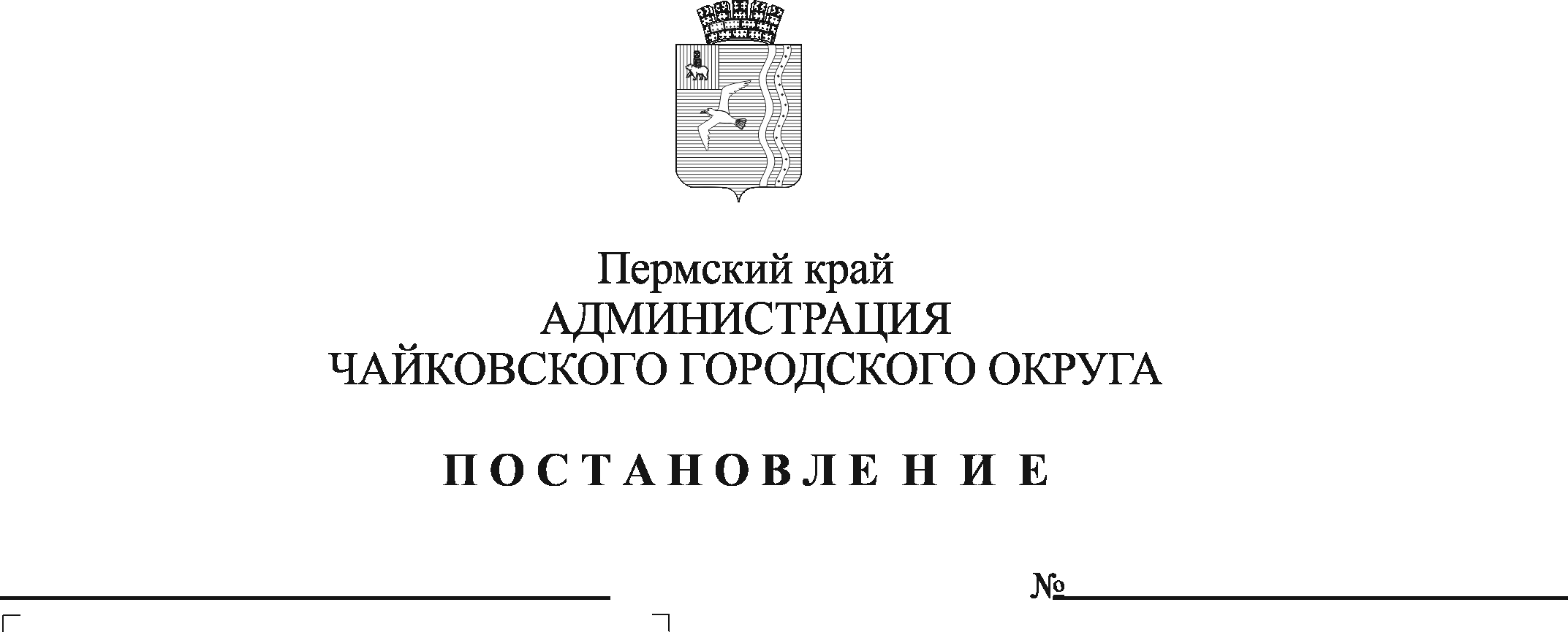 В соответствии со  статьей 179 Бюджетного кодекса Российской Федерации, Уставом Чайковского городского округа, решением Думы Чайковского городского округа от 18 декабря 2019 г. № 343 «О бюджете Чайковского городского округа на 2020 год и на плановый период 2021 и 2022 годов»ПОСТАНОВЛЯЮ:Утвердить прилагаемые изменения, которые вносятся в муниципальную программу по развитию Чайковского городского округа, утвержденную постановлением администрации города Чайковского  от 14 февраля 2019 г. № 209. Опубликовать постановление в муниципальной газете «Огни Камы» и разместить на официальном сайте администрации Чайковского городского округа.Постановление вступает в силу после его официального опубликования.Глава городского округа -глава администрации Чайковского городского округа					        Ю.Г. ВостриковУТВЕРЖДЕНЫ постановлением администрацииЧайковского городского округаот____________№_________ИЗМЕНЕНИЯ,которые вносятся в муниципальную программу по развитию Чайковского городского округа, утвержденную постановлением администрации города Чайковского от 14 февраля 2019 г. № 209В паспорте муниципальной программы по развитию Чайковского городского округа:позициюизложить в следующей редакции:позициюизложить в следующей редакции:Приложение 1 к муниципальной программе по развитию Чайковского городского округа изложить в следующей редакции:Приложение 1к муниципальной программепо развитию Чайковского городскогоокругаОбъем финансирования  Программы по развитию  Чайковского городского округа (в разрезе сельских территорий)Приложение 2 к муниципальной программе по развитию Чайковского городского округа изложить в следующей редакции:Приложение 2к муниципальной программе по развитию Чайковского городского округаОбъем финансирования Программы по развитию Чайковского городского округа                                                                  	(в разрезе источников финансирования, средства краевого бюджета)	Сроки реализации2019 – 2021 гг.Сроки реализации2019 – 2021 гг.Сроки реализации2019 - 2022 гг.Сроки реализации2019 - 2022 гг.Объемы и источники финансирования
(тыс. рублей)2019202020212022ИтогоОбъемы и источники финансирования
(тыс. рублей)2019202020212022ИтогоВсего, в том числе:949 934,31 044 180,4491 418,6676 086,43 161 619,8Федеральный бюджет188 294,5115 261,6123 544,2407 833,9834 934,2Краевой бюджет545 678,7710 537,1270 228,1178 170,31 704 614,2Бюджет МО199 061,2218 381,697 646,390 082,3605 171,4Прочие источники16 900,00,00,00,016 900,0Объемы и источники финансирования
(тыс. рублей)2019202020212022ИтогоОбъемы и источники финансирования
(тыс. рублей)2019202020212022ИтогоВсего, в том числе:882 570,31 087 094,8512 602,3676 086,43 158 353,8Федеральный бюджет177 291,6115 261,6123 544,2407 833,9823 931,3Краевой бюджет497 689,5752 912,8270 228,1178 170,31 699 000,7Бюджет МО190 233,3217 657,4118 830,090 082,3616 802,9Прочие источники17 355,91 263,00,00,018 618,9№Наименование мероприятия, объектаОтветственный исполнитель мероприятияПотребность в финансированииПотребность в финансированииПотребность в финансированииПотребность в финансированииПотребность в финансированииПредусмотрено в бюджетах всех уровнейПредусмотрено в бюджетах всех уровнейПредусмотрено в бюджетах всех уровнейПредусмотрено в бюджетах всех уровнейПредусмотрено в бюджетах всех уровнейПредусмотрено в бюджетах всех уровнейПотребность в доп. фин-ии №Наименование мероприятия, объектаОтветственный исполнитель мероприятияИтогоВ том числеВ том числеВ том числеВ том числеИсточник финансированияИтогоВ том числеВ том числеВ том числеВ том числеПотребность в доп. фин-ии №Наименование мероприятия, объектаОтветственный исполнитель мероприятияИтогоВ том числеВ том числеВ том числеВ том числеИсточник финансированияИтогокассовый расходпредусмотрено в бюджетепредусмотрено в бюджетепредусмотрено в бюджетеПотребность в доп. фин-ии №Наименование мероприятия, объектаОтветственный исполнитель мероприятияИтого2019202020212022Источник финансированияИтого2019202020212022Потребность в доп. фин-ии 123456789101112131415Сельская территория Чайковского городского округаСельская территория Чайковского городского округаСельская территория Чайковского городского округаСельская территория Чайковского городского округаСельская территория Чайковского городского округаСельская территория Чайковского городского округаСельская территория Чайковского городского округаСельская территория Чайковского городского округаСельская территория Чайковского городского округаСельская территория Чайковского городского округаСельская территория Чайковского городского округаСельская территория Чайковского городского округаСельская территория Чайковского городского округаСельская территория Чайковского городского округаСельская территория Чайковского городского округа1Направление 1  "Образование" Направление 1  "Образование" Направление 1  "Образование" Направление 1  "Образование" Направление 1  "Образование" Направление 1  "Образование" Направление 1  "Образование" Направление 1  "Образование" Направление 1  "Образование" Направление 1  "Образование" Направление 1  "Образование" Направление 1  "Образование" Направление 1  "Образование" Направление 1  "Образование" 1.1Мероприятие 1. Строительство ДОУ д.Гаревая Управление строительства и архитектуры администрации Чайковского городского округа (далее - УСИА)66 106,0867 704,56758 401,5190,0000,000Всего66 106,0867 704,56758 401,5190,0000,0001.1Мероприятие 1. Строительство ДОУ д.Гаревая Управление строительства и архитектуры администрации Чайковского городского округа (далее - УСИА)66 106,0867 704,56758 401,5190,0000,000Федеральный  бюджет всего, в т.ч.:**0,0000,0000,0001.1Мероприятие 1. Строительство ДОУ д.Гаревая Управление строительства и архитектуры администрации Чайковского городского округа (далее - УСИА)66 106,0867 704,56758 401,5190,0000,000- государственные программы0,0000,0001.1Мероприятие 1. Строительство ДОУ д.Гаревая Управление строительства и архитектуры администрации Чайковского городского округа (далее - УСИА)66 106,0867 704,56758 401,5190,0000,000Краевой  бюджет всего, в т.ч.:**58 351,5190,00058 351,5191.1Мероприятие 1. Строительство ДОУ д.Гаревая Управление строительства и архитектуры администрации Чайковского городского округа (далее - УСИА)66 106,0867 704,56758 401,5190,0000,000- государственные программы55 675,4700,00055 675,4701.1Мероприятие 1. Строительство ДОУ д.Гаревая Управление строительства и архитектуры администрации Чайковского городского округа (далее - УСИА)66 106,0867 704,56758 401,5190,0000,000- "единая субсидия"2 676,0490,0002 676,0491.1Мероприятие 1. Строительство ДОУ д.Гаревая Управление строительства и архитектуры администрации Чайковского городского округа (далее - УСИА)66 106,0867 704,56758 401,5190,0000,000- субсидия 1:10,0001.1Мероприятие 1. Строительство ДОУ д.Гаревая Управление строительства и архитектуры администрации Чайковского городского округа (далее - УСИА)66 106,0867 704,56758 401,5190,0000,000Местный бюджет7 754,5677 704,56750,0001.2Мероприятие 2. Строительство ДОУ д.ЧумнаУСИА66 047,2531 012,97030 801,64234 232,6410,000Всего66 047,2531 012,97030 801,64234 232,6410,0001.2Мероприятие 2. Строительство ДОУ д.ЧумнаУСИА66 047,2531 012,97030 801,64234 232,6410,000Федеральный  бюджет всего, в т.ч.:**0,0000,0000,0001.2Мероприятие 2. Строительство ДОУ д.ЧумнаУСИА66 047,2531 012,97030 801,64234 232,6410,000- государственные программы0,0000,0001.2Мероприятие 2. Строительство ДОУ д.ЧумнаУСИА66 047,2531 012,97030 801,64234 232,6410,000Краевой  бюджет всего, в т.ч.:**49 372,0020,00026 182,19723 189,8050,0001.2Мероприятие 2. Строительство ДОУ д.ЧумнаУСИА66 047,2531 012,97030 801,64234 232,6410,000- государственные программы32 756,1000,00016 215,62916 540,4711.2Мероприятие 2. Строительство ДОУ д.ЧумнаУСИА66 047,2531 012,97030 801,64234 232,6410,000- "единая субсидия"16 615,9020,0009 966,5686 649,3341.2Мероприятие 2. Строительство ДОУ д.ЧумнаУСИА66 047,2531 012,97030 801,64234 232,6410,000- субсидия 1:10,0001.2Мероприятие 2. Строительство ДОУ д.ЧумнаУСИА66 047,2531 012,97030 801,64234 232,6410,000Местный бюджет16 675,2511 012,9704 619,44511 042,8361.3Мероприятие 3. Устройство септика в СОШ с.Б.БукорУСИА739,564739,5640,0000,0000,000Всего739,564739,5640,0001.3Мероприятие 3. Устройство септика в СОШ с.Б.БукорУСИА739,564739,5640,0000,0000,000Краевой  бюджет всего, в т.ч.:**0,0000,0000,0001.3Мероприятие 3. Устройство септика в СОШ с.Б.БукорУСИА739,564739,5640,0000,0000,000- государственные программы0,0001.3Мероприятие 3. Устройство септика в СОШ с.Б.БукорУСИА739,564739,5640,0000,0000,000- "единая субсидия"0,0001.3Мероприятие 3. Устройство септика в СОШ с.Б.БукорУСИА739,564739,5640,0000,0000,000- субсидия 1:10,0001.3Мероприятие 3. Устройство септика в СОШ с.Б.БукорУСИА739,564739,5640,0000,0000,000Местный бюджет739,564739,5641.4Мероприятие 4. Создание условий для беспрепятственного доступа детей с ОВЗ  к объектам и услугам сферы образованияУправление образования администрации Чайковского городского округа (далее - УО)5 328,5245 328,5240,0000,0000,000Всего5 328,5245 328,5240,0001.4Мероприятие 4. Создание условий для беспрепятственного доступа детей с ОВЗ  к объектам и услугам сферы образованияУправление образования администрации Чайковского городского округа (далее - УО)5 328,5245 328,5240,0000,0000,000Федеральный  бюджет всего, в т.ч.:**3 568,6443 568,6440,0001.4Мероприятие 4. Создание условий для беспрепятственного доступа детей с ОВЗ  к объектам и услугам сферы образованияУправление образования администрации Чайковского городского округа (далее - УО)5 328,5245 328,5240,0000,0000,000- государственные программы3 568,6443 568,6441.4Мероприятие 4. Создание условий для беспрепятственного доступа детей с ОВЗ  к объектам и услугам сферы образованияУправление образования администрации Чайковского городского округа (далее - УО)5 328,5245 328,5240,0000,0000,000Краевой  бюджет всего, в т.ч.:**1 319,9101 319,9100,0001.4Мероприятие 4. Создание условий для беспрепятственного доступа детей с ОВЗ  к объектам и услугам сферы образованияУправление образования администрации Чайковского городского округа (далее - УО)5 328,5245 328,5240,0000,0000,000- государственные программы0,0001.4Мероприятие 4. Создание условий для беспрепятственного доступа детей с ОВЗ  к объектам и услугам сферы образованияУправление образования администрации Чайковского городского округа (далее - УО)5 328,5245 328,5240,0000,0000,000- "единая субсидия"1 319,9101 319,9101.4Мероприятие 4. Создание условий для беспрепятственного доступа детей с ОВЗ  к объектам и услугам сферы образованияУправление образования администрации Чайковского городского округа (далее - УО)5 328,5245 328,5240,0000,0000,000- субсидия 1:10,0001.4Мероприятие 4. Создание условий для беспрепятственного доступа детей с ОВЗ  к объектам и услугам сферы образованияУправление образования администрации Чайковского городского округа (далее - УО)5 328,5245 328,5240,0000,0000,000Местный бюджет439,970439,9701.5Мероприятие 5. Создание в общеобразовательных организациях, расположенных в сельской местности, условий для занятий физ-рой и спортомУО8 143,5682 105,2713 932,9942 105,3035 977,087Всего8 143,5682 105,2713 932,9942 105,3035 977,0871.5Мероприятие 5. Создание в общеобразовательных организациях, расположенных в сельской местности, условий для занятий физ-рой и спортомУО8 143,5682 105,2713 932,9942 105,3035 977,087Федеральный  бюджет всего, в т.ч.:**5 453,9471 409,9522 634,0221 409,9734 137,9831.5Мероприятие 5. Создание в общеобразовательных организациях, расположенных в сельской местности, условий для занятий физ-рой и спортомУО8 143,5682 105,2713 932,9942 105,3035 977,087- государственные программы5 453,9471 409,9522 634,0221 409,9734 137,9831.5Мероприятие 5. Создание в общеобразовательных организациях, расположенных в сельской местности, условий для занятий физ-рой и спортомУО8 143,5682 105,2713 932,9942 105,3035 977,087Краевой  бюджет всего, в т.ч.:**2 017,214521,489974,228521,4971 379,3281.5Мероприятие 5. Создание в общеобразовательных организациях, расположенных в сельской местности, условий для занятий физ-рой и спортомУО8 143,5682 105,2713 932,9942 105,3035 977,087- государственные программы0,0000,0001.5Мероприятие 5. Создание в общеобразовательных организациях, расположенных в сельской местности, условий для занятий физ-рой и спортомУО8 143,5682 105,2713 932,9942 105,3035 977,087- "единая субсидия"2 017,214521,489974,228521,4971 379,3281.5Мероприятие 5. Создание в общеобразовательных организациях, расположенных в сельской местности, условий для занятий физ-рой и спортомУО8 143,5682 105,2713 932,9942 105,3035 977,087- субсидия 1:10,0001.5Мероприятие 5. Создание в общеобразовательных организациях, расположенных в сельской местности, условий для занятий физ-рой и спортомУО8 143,5682 105,2713 932,9942 105,3035 977,087Местный бюджет672,407173,830324,744173,833459,7761.6Мероприятие 6. Приведение в нормативное состояние учреждений образованияУО, УСИА34 094,94415 220,64818 302,219572,0770,000Всего34 094,94415 220,64818 302,219572,0770,0001.6Мероприятие 6. Приведение в нормативное состояние учреждений образованияУО, УСИА34 094,94415 220,64818 302,219572,0770,000Краевой  бюджет всего, в т.ч.:**13 803,8773 580,4819 937,358286,0380,0001.6Мероприятие 6. Приведение в нормативное состояние учреждений образованияУО, УСИА34 094,94415 220,64818 302,219572,0770,000- государственные программы0,0001.6Мероприятие 6. Приведение в нормативное состояние учреждений образованияУО, УСИА34 094,94415 220,64818 302,219572,0770,000- "единая субсидия"321,710321,7101.6Мероприятие 6. Приведение в нормативное состояние учреждений образованияУО, УСИА34 094,94415 220,64818 302,219572,0770,000- субсидия 1:113 482,1673 258,7719 937,358286,0381.6Мероприятие 6. Приведение в нормативное состояние учреждений образованияУО, УСИА34 094,94415 220,64818 302,219572,0770,000Местный бюджет20 291,06711 640,1678 364,861286,0391.7Мероприятие 7. Ремонт пищеблоковУСиА8 737,9190,0008 737,9190,0000,000Всего8 737,9190,0008 737,9190,0000,0001.7Мероприятие 7. Ремонт пищеблоковУСиА8 737,9190,0008 737,9190,0000,000Краевой  бюджет всего, в т.ч.:**4 368,9580,0004 368,9580,0000,0001.7Мероприятие 7. Ремонт пищеблоковУСиА8 737,9190,0008 737,9190,0000,000- государственные программы0,0001.7Мероприятие 7. Ремонт пищеблоковУСиА8 737,9190,0008 737,9190,0000,000- "единая субсидия"0,0001.7Мероприятие 7. Ремонт пищеблоковУСиА8 737,9190,0008 737,9190,0000,000- субсидия 1:14 368,9584 368,9581.7Мероприятие 7. Ремонт пищеблоковУСиА8 737,9190,0008 737,9190,0000,000Местный бюджет4 368,9614 368,961Итого по направлению 1195 174,94532 111,544120 176,29336 910,0215 977,087Всего195 174,94532 111,544120 176,29336 910,0215 977,087Итого по направлению 1195 174,94532 111,544120 176,29336 910,0215 977,087Федеральный  бюджет всего, в т.ч.:**13 160,5744 978,5962 634,0221 409,9734 137,983Итого по направлению 1195 174,94532 111,544120 176,29336 910,0215 977,087- государственные программы13 160,5744 978,5962 634,0221 409,9734 137,983Итого по направлению 1195 174,94532 111,544120 176,29336 910,0215 977,087Краевой  бюджет всего, в т.ч.:**130 612,8085 421,88099 814,26023 997,3401 379,328Итого по направлению 1195 174,94532 111,544120 176,29336 910,0215 977,087- государственные программы88 431,5700,00071 891,09916 540,4710,000Итого по направлению 1195 174,94532 111,544120 176,29336 910,0215 977,087- "единая субсидия"24 330,1132 163,10913 616,8457 170,8311 379,328Итого по направлению 1195 174,94532 111,544120 176,29336 910,0215 977,087- субсидия 1:117 851,1253 258,77114 306,316286,0380,000Итого по направлению 1195 174,94532 111,544120 176,29336 910,0215 977,087Местный бюджет51 401,56321 711,06817 728,01111 502,708459,776Итого по направлению 1195 174,94532 111,544120 176,29336 910,0215 977,087Прочие источники0,0002Направление 2 "Физическая культура"Направление 2 "Физическая культура"Направление 2 "Физическая культура"Направление 2 "Физическая культура"Направление 2 "Физическая культура"Направление 2 "Физическая культура"Направление 2 "Физическая культура"Направление 2 "Физическая культура"Направление 2 "Физическая культура"Направление 2 "Физическая культура"Направление 2 "Физическая культура"Направление 2 "Физическая культура"Направление 2 "Физическая культура"Направление 2 "Физическая культура"2.1Мероприятие 1. Спортивная площадка СОШ с.УральскоеУО6 879,6796 281,926597,7530,0000,000Всего6 879,6796 281,926597,7530,0000,0002.1Мероприятие 1. Спортивная площадка СОШ с.УральскоеУО6 879,6796 281,926597,7530,0000,000Краевой  бюджет всего, в т.ч.:**4 343,2784 044,402298,8760,0000,0002.1Мероприятие 1. Спортивная площадка СОШ с.УральскоеУО6 879,6796 281,926597,7530,0000,000- государственные программы2 710,3182 710,3182.1Мероприятие 1. Спортивная площадка СОШ с.УральскоеУО6 879,6796 281,926597,7530,0000,000- "единая субсидия"0,0002.1Мероприятие 1. Спортивная площадка СОШ с.УральскоеУО6 879,6796 281,926597,7530,0000,000- субсидия 1:11 632,9601 334,084298,8762.1Мероприятие 1. Спортивная площадка СОШ с.УральскоеУО6 879,6796 281,926597,7530,0000,000Местный бюджет2 536,4012 237,524298,8772.2Мероприятие 2. Спортивные площадки СОШ с.АльняшУО4 448,6974 191,751256,9460,0000,000Всего4 448,6974 191,751256,9460,0000,0002.2Мероприятие 2. Спортивные площадки СОШ с.АльняшУО4 448,6974 191,751256,9460,0000,000Краевой  бюджет всего, в т.ч.:**3 018,3412 889,868128,4730,0000,0002.2Мероприятие 2. Спортивные площадки СОШ с.АльняшУО4 448,6974 191,751256,9460,0000,000- государственные программы2 889,8682 889,8682.2Мероприятие 2. Спортивные площадки СОШ с.АльняшУО4 448,6974 191,751256,9460,0000,000- "единая субсидия"0,0002.2Мероприятие 2. Спортивные площадки СОШ с.АльняшУО4 448,6974 191,751256,9460,0000,000- субсидия 1:1128,473128,4732.2Мероприятие 2. Спортивные площадки СОШ с.АльняшУО4 448,6974 191,751256,9460,0000,000Местный бюджет1 430,3561 301,883128,4732.3Мероприятие 3. Спортивные площадки СОШ с.Б.БукорУСИА903,4400,0000,000903,4400,000Всего903,4400,0000,000903,4400,0002.3Мероприятие 3. Спортивные площадки СОШ с.Б.БукорУСИА903,4400,0000,000903,4400,000Краевой  бюджет всего, в т.ч.:**0,0000,0000,0000,0000,0002.3Мероприятие 3. Спортивные площадки СОШ с.Б.БукорУСИА903,4400,0000,000903,4400,000- государственные программы0,0000,0002.3Мероприятие 3. Спортивные площадки СОШ с.Б.БукорУСИА903,4400,0000,000903,4400,000- "единая субсидия"0,0002.3Мероприятие 3. Спортивные площадки СОШ с.Б.БукорУСИА903,4400,0000,000903,4400,000- субсидия 1:10,0002.3Мероприятие 3. Спортивные площадки СОШ с.Б.БукорУСИА903,4400,0000,000903,4400,000Местный бюджет903,4400,000903,4402.4Мероприятие 4. Спортивная площадка СОШ с.ЗипуновоУСИА903,4400,0000,000903,4400,000Всего903,4400,0000,000903,4400,0002.4Мероприятие 4. Спортивная площадка СОШ с.ЗипуновоУСИА903,4400,0000,000903,4400,000Краевой  бюджет всего, в т.ч.:**0,0000,0000,0000,0000,0002.4Мероприятие 4. Спортивная площадка СОШ с.ЗипуновоУСИА903,4400,0000,000903,4400,000- государственные программы0,0002.4Мероприятие 4. Спортивная площадка СОШ с.ЗипуновоУСИА903,4400,0000,000903,4400,000- "единая субсидия"0,0002.4Мероприятие 4. Спортивная площадка СОШ с.ЗипуновоУСИА903,4400,0000,000903,4400,000- субсидия 1:10,0002.4Мероприятие 4. Спортивная площадка СОШ с.ЗипуновоУСИА903,4400,0000,000903,4400,000Местный бюджет903,440903,4402.5Мероприятие 5. Спортивная площадка СОШ с.СосновоУСИА903,4400,0000,000903,4400,000Всего903,4400,0000,000903,4400,0002.5Мероприятие 5. Спортивная площадка СОШ с.СосновоУСИА903,4400,0000,000903,4400,000Краевой  бюджет всего, в т.ч.:**0,0000,0000,0000,0000,0002.5Мероприятие 5. Спортивная площадка СОШ с.СосновоУСИА903,4400,0000,000903,4400,000- государственные программы0,0002.5Мероприятие 5. Спортивная площадка СОШ с.СосновоУСИА903,4400,0000,000903,4400,000- "единая субсидия"0,0002.5Мероприятие 5. Спортивная площадка СОШ с.СосновоУСИА903,4400,0000,000903,4400,000- субсидия 1:10,0002.5Мероприятие 5. Спортивная площадка СОШ с.СосновоУСИА903,4400,0000,000903,4400,000Местный бюджет903,440903,4402.6Мероприятие 6. Межшкольный стадион СОШ п.ПрикамскийУСИА14 338,3360,0006 842,1287 496,2080,000Всего14 338,3360,0006 842,1287 496,2080,0002.6Мероприятие 6. Межшкольный стадион СОШ п.ПрикамскийУСИА14 338,3360,0006 842,1287 496,2080,000Краевой  бюджет всего, в т.ч.:**0,0000,0000,0000,0000,0002.6Мероприятие 6. Межшкольный стадион СОШ п.ПрикамскийУСИА14 338,3360,0006 842,1287 496,2080,000- государственные программы0,0002.6Мероприятие 6. Межшкольный стадион СОШ п.ПрикамскийУСИА14 338,3360,0006 842,1287 496,2080,000- "единая субсидия"0,0002.6Мероприятие 6. Межшкольный стадион СОШ п.ПрикамскийУСИА14 338,3360,0006 842,1287 496,2080,000- субсидия 1:10,0002.6Мероприятие 6. Межшкольный стадион СОШ п.ПрикамскийУСИА14 338,3360,0006 842,1287 496,2080,000Местный бюджет14 338,3366 842,1287 496,2082.7Мероприятие 7. Межшкольный стадион СОШ с.Б.БукорУСИА7 271,7000,0000,000971,7006 300,000Всего7 271,7000,0000,000971,7006 300,0002.7Мероприятие 7. Межшкольный стадион СОШ с.Б.БукорУСИА7 271,7000,0000,000971,7006 300,000Краевой  бюджет всего, в т.ч.:**0,0000,0000,0000,0000,0002.7Мероприятие 7. Межшкольный стадион СОШ с.Б.БукорУСИА7 271,7000,0000,000971,7006 300,000- государственные программы0,0002.7Мероприятие 7. Межшкольный стадион СОШ с.Б.БукорУСИА7 271,7000,0000,000971,7006 300,000- "единая субсидия"0,0002.7Мероприятие 7. Межшкольный стадион СОШ с.Б.БукорУСИА7 271,7000,0000,000971,7006 300,000- субсидия 1:10,0002.7Мероприятие 7. Межшкольный стадион СОШ с.Б.БукорУСИА7 271,7000,0000,000971,7006 300,000Местный бюджет7 271,700971,7006 300,0002.8Мероприятие 8. Спортивная площадка МБОУ Марковская СОШУСИА31 177,1200,0001 177,12030 000,0000,000Всего31 177,1200,0001 177,12030 000,0000,000Мероприятие 8. Спортивная площадка МБОУ Марковская СОШУСИА31 177,1200,0001 177,12030 000,0000,000Краевой  бюджет всего, в т.ч.:**15 000,0000,0000,00015 000,0000,000Мероприятие 8. Спортивная площадка МБОУ Марковская СОШУСИА31 177,1200,0001 177,12030 000,0000,000- государственные программы0,0000,000Мероприятие 8. Спортивная площадка МБОУ Марковская СОШУСИА31 177,1200,0001 177,12030 000,0000,000- "единая субсидия"0,000Мероприятие 8. Спортивная площадка МБОУ Марковская СОШУСИА31 177,1200,0001 177,12030 000,0000,000- субсидия 1:115 000,00015 000,000Мероприятие 8. Спортивная площадка МБОУ Марковская СОШУСИА31 177,1200,0001 177,12030 000,0000,000Местный бюджет16 177,1201 177,12015 000,0002.9.Мероприятие 9. Реализация проекта инициативного бюджетирования "Устройство спортивной площадки в д.Чумна"УЖКХ1 528,1580,0001 528,1580,0000,000Всего1 528,1580,0001 528,1580,0000,0002.9.Мероприятие 9. Реализация проекта инициативного бюджетирования "Устройство спортивной площадки в д.Чумна"УЖКХ1 528,1580,0001 528,1580,0000,000Краевой  бюджет всего, в т.ч.:**1 375,3420,0001 375,3420,0000,0002.9.Мероприятие 9. Реализация проекта инициативного бюджетирования "Устройство спортивной площадки в д.Чумна"УЖКХ1 528,1580,0001 528,1580,0000,000- государственные программы1 375,3421 375,3422.9.Мероприятие 9. Реализация проекта инициативного бюджетирования "Устройство спортивной площадки в д.Чумна"УЖКХ1 528,1580,0001 528,1580,0000,000- "единая субсидия"0,0002.9.Мероприятие 9. Реализация проекта инициативного бюджетирования "Устройство спортивной площадки в д.Чумна"УЖКХ1 528,1580,0001 528,1580,0000,000- субсидия 1:10,0002.9.Мероприятие 9. Реализация проекта инициативного бюджетирования "Устройство спортивной площадки в д.Чумна"УЖКХ1 528,1580,0001 528,1580,0000,000Местный бюджет0,1530,1532.9.Мероприятие 9. Реализация проекта инициативного бюджетирования "Устройство спортивной площадки в д.Чумна"УЖКХ1 528,1580,0001 528,1580,0000,000Прочие источники152,663152,663Итого по направлению 268 354,01010 473,67710 402,10541 178,2286 300,000Всего68 354,01010 473,67710 402,10541 178,2286 300,000Итого по направлению 268 354,01010 473,67710 402,10541 178,2286 300,000Краевой  бюджет всего, в т.ч.:**23 736,9616 934,2701 802,69115 000,0000,000Итого по направлению 268 354,01010 473,67710 402,10541 178,2286 300,000- государственные программы6 975,5285 600,1861 375,3420,0000,000Итого по направлению 268 354,01010 473,67710 402,10541 178,2286 300,000- "единая субсидия"0,0000,0000,0000,0000,000Итого по направлению 268 354,01010 473,67710 402,10541 178,2286 300,000- субсидия 1:116 761,4331 334,084427,34915 000,0000,000Итого по направлению 268 354,01010 473,67710 402,10541 178,2286 300,000Местный бюджет44 464,3863 539,4078 446,75126 178,2286 300,000Итого по направлению 268 354,01010 473,67710 402,10541 178,2286 300,000Прочие источники152,6630,000152,6630,0000,0003Направление 3 "Культура"Направление 3 "Культура"Направление 3 "Культура"Направление 3 "Культура"Направление 3 "Культура"Направление 3 "Культура"Направление 3 "Культура"Направление 3 "Культура"Направление 3 "Культура"Направление 3 "Культура"Направление 3 "Культура"Направление 3 "Культура"Направление 3 "Культура"Направление 3 "Культура"3.1Мероприятие 1. Строительство клуба с.Буренка УСИА21 318,8760,001 318,880,0020 000,00Всего21 318,8760,0001 318,8760,00020 000,0003.1Мероприятие 1. Строительство клуба с.Буренка УСИА21 318,8760,001 318,880,0020 000,00Краевой  бюджет всего, в т.ч.:**15 000,0000,0000,0000,00015 000,0003.1Мероприятие 1. Строительство клуба с.Буренка УСИА21 318,8760,001 318,880,0020 000,00- государственные программы0,0000,0003.1Мероприятие 1. Строительство клуба с.Буренка УСИА21 318,8760,001 318,880,0020 000,00- "единая субсидия"15 000,00015 000,0003.1Мероприятие 1. Строительство клуба с.Буренка УСИА21 318,8760,001 318,880,0020 000,00- субсидия 1:10,0003.1Мероприятие 1. Строительство клуба с.Буренка УСИА21 318,8760,001 318,880,0020 000,00Местный бюджет6 318,8761 318,8765 000,0003.1Мероприятие 1. Строительство клуба с.Буренка УСИА21 318,8760,001 318,880,0020 000,00Прочие источники0,0000,0000,0003.2Мероприятие 2. Благоустройство территории сельского дома культуры с.СосновоУСИА1 164,7631 164,763Всего1 164,7631 164,7630,0000,0000,0003.2Мероприятие 2. Благоустройство территории сельского дома культуры с.СосновоУСИА1 164,7631 164,763Краевой  бюджет всего, в т.ч.:**0,0000,0000,0000,0000,0003.2Мероприятие 2. Благоустройство территории сельского дома культуры с.СосновоУСИА1 164,7631 164,763- государственные программы0,0000,0003.2Мероприятие 2. Благоустройство территории сельского дома культуры с.СосновоУСИА1 164,7631 164,763- "единая субсидия"0,0003.2Мероприятие 2. Благоустройство территории сельского дома культуры с.СосновоУСИА1 164,7631 164,763- субсидия 1:10,0003.2Мероприятие 2. Благоустройство территории сельского дома культуры с.СосновоУСИА1 164,7631 164,763Местный бюджет1 164,7631 164,7633.3Мероприятие 3. Приведение в нормативное состояние имущественных комплексов учреждений Управление культуры и молодежной политики администрации Чайковского городского округа, УСИА13 574,0836 310,0467 264,0370,0000,000Всего13 574,0836 310,0467 264,0370,0000,0003.3Мероприятие 3. Приведение в нормативное состояние имущественных комплексов учреждений Управление культуры и молодежной политики администрации Чайковского городского округа, УСИА13 574,0836 310,0467 264,0370,0000,000Краевой  бюджет всего, в т.ч.:**2 985,5980,0002 985,5980,0000,0003.3Мероприятие 3. Приведение в нормативное состояние имущественных комплексов учреждений Управление культуры и молодежной политики администрации Чайковского городского округа, УСИА13 574,0836 310,0467 264,0370,0000,000- государственные программы0,0000,0003.3Мероприятие 3. Приведение в нормативное состояние имущественных комплексов учреждений Управление культуры и молодежной политики администрации Чайковского городского округа, УСИА13 574,0836 310,0467 264,0370,0000,000- "единая субсидия"2 985,5982 985,5983.3Мероприятие 3. Приведение в нормативное состояние имущественных комплексов учреждений Управление культуры и молодежной политики администрации Чайковского городского округа, УСИА13 574,0836 310,0467 264,0370,0000,000- субсидия 1:10,0003.3Мероприятие 3. Приведение в нормативное состояние имущественных комплексов учреждений Управление культуры и молодежной политики администрации Чайковского городского округа, УСИА13 574,0836 310,0467 264,0370,0000,000Местный бюджет10 588,4856 310,0464 278,4393.4Мероприятие 4. Разработка ПСД на капитальный ремонт объекта "Многофункциональный культурный центр "Марковский"УСИА300,0000,000300,0000,0000,000Всего300,0000,000300,0000,0000,0003.4Мероприятие 4. Разработка ПСД на капитальный ремонт объекта "Многофункциональный культурный центр "Марковский"УСИА300,0000,000300,0000,0000,000Краевой  бюджет всего, в т.ч.:**0,0000,0000,0000,0000,0003.4Мероприятие 4. Разработка ПСД на капитальный ремонт объекта "Многофункциональный культурный центр "Марковский"УСИА300,0000,000300,0000,0000,000- государственные программы0,0000,0003.4Мероприятие 4. Разработка ПСД на капитальный ремонт объекта "Многофункциональный культурный центр "Марковский"УСИА300,0000,000300,0000,0000,000- "единая субсидия"0,0003.4Мероприятие 4. Разработка ПСД на капитальный ремонт объекта "Многофункциональный культурный центр "Марковский"УСИА300,0000,000300,0000,0000,000- субсидия 1:10,0003.4Мероприятие 4. Разработка ПСД на капитальный ремонт объекта "Многофункциональный культурный центр "Марковский"УСИА300,0000,000300,0000,0000,000Местный бюджет300,000300,000Итого по направлению 336 357,7227 474,8098 882,9130,00020 000,000Всего36 357,7227 474,8098 882,9130,00020 000,000Итого по направлению 336 357,7227 474,8098 882,9130,00020 000,000Краевой  бюджет всего, в т.ч.:**17 985,5980,0002 985,5980,00015 000,000Итого по направлению 336 357,7227 474,8098 882,9130,00020 000,000- государственные программы0,0000,0000,0000,0000,000Итого по направлению 336 357,7227 474,8098 882,9130,00020 000,000- "единая субсидия"17 985,5980,0002 985,5980,00015 000,000Итого по направлению 336 357,7227 474,8098 882,9130,00020 000,000- субсидия 1:10,0000,0000,0000,0000,000Итого по направлению 336 357,7227 474,8098 882,9130,00020 000,000Местный бюджет18 372,1247 474,8095 897,3150,0005 000,000Итого по направлению 336 357,7227 474,8098 882,9130,00020 000,000Прочие источники0,0000,0000,0000,0000,0004Направление 4 "Строительство газопроводных сетей"Направление 4 "Строительство газопроводных сетей"Направление 4 "Строительство газопроводных сетей"Направление 4 "Строительство газопроводных сетей"Направление 4 "Строительство газопроводных сетей"Направление 4 "Строительство газопроводных сетей"Направление 4 "Строительство газопроводных сетей"Направление 4 "Строительство газопроводных сетей"Направление 4 "Строительство газопроводных сетей"Направление 4 "Строительство газопроводных сетей"Направление 4 "Строительство газопроводных сетей"Направление 4 "Строительство газопроводных сетей"Направление 4 "Строительство газопроводных сетей"Направление 4 "Строительство газопроводных сетей"4.1Мероприятие 1. Распределительные газопроводы д.М.БукорУСИА14 072,85114 072,8510,0000,0000,000Всего14 072,85114 072,8510,0000,0000,0004.1Мероприятие 1. Распределительные газопроводы д.М.БукорУСИА14 072,85114 072,8510,0000,0000,000Федеральный  бюджет всего, в т.ч.:**9 334,1729 334,1720,0000,0000,0004.1Мероприятие 1. Распределительные газопроводы д.М.БукорУСИА14 072,85114 072,8510,0000,0000,000- государственные программы9 334,1729 334,1724.1Мероприятие 1. Распределительные газопроводы д.М.БукорУСИА14 072,85114 072,8510,0000,0000,000Краевой  бюджет всего, в т.ч.:**3 452,3653 452,3650,0000,0000,0004.1Мероприятие 1. Распределительные газопроводы д.М.БукорУСИА14 072,85114 072,8510,0000,0000,000- государственные программы0,0004.1Мероприятие 1. Распределительные газопроводы д.М.БукорУСИА14 072,85114 072,8510,0000,0000,000- "единая субсидия"3 452,3653 452,3654.1Мероприятие 1. Распределительные газопроводы д.М.БукорУСИА14 072,85114 072,8510,0000,0000,000- субсидия 1:10,0004.1Мероприятие 1. Распределительные газопроводы д.М.БукорУСИА14 072,85114 072,8510,0000,0000,000Местный бюджет1 286,3141 286,3144.2Мероприятие 2. Распределительные газопроводы д.КаршаУСИА20 672,45520 672,4550,0000,0000,000Всего20 672,45520 672,4550,0000,0000,0004.2Мероприятие 2. Распределительные газопроводы д.КаршаУСИА20 672,45520 672,4550,0000,0000,000Краевой  бюджет всего, в т.ч.:**15 323,37815 323,3780,0000,0000,0004.2Мероприятие 2. Распределительные газопроводы д.КаршаУСИА20 672,45520 672,4550,0000,0000,000- государственные программы0,0004.2Мероприятие 2. Распределительные газопроводы д.КаршаУСИА20 672,45520 672,4550,0000,0000,000- "единая субсидия"15 323,37815 323,3784.2Мероприятие 2. Распределительные газопроводы д.КаршаУСИА20 672,45520 672,4550,0000,0000,000- субсидия 1:10,0004.2Мероприятие 2. Распределительные газопроводы д.КаршаУСИА20 672,45520 672,4550,0000,0000,000Местный бюджет5 349,0775 349,0774.3Мероприятие 3. Газификация д.МарковоУСИА24 449,3770,0002 449,37722 000,0000,000Всего24 449,3770,0002 449,37722 000,0000,0004.3Мероприятие 3. Газификация д.МарковоУСИА24 449,3770,0002 449,37722 000,0000,000Краевой  бюджет всего, в т.ч.:**16 500,0000,0000,00016 500,0000,0004.3Мероприятие 3. Газификация д.МарковоУСИА24 449,3770,0002 449,37722 000,0000,000- государственные программы0,0004.3Мероприятие 3. Газификация д.МарковоУСИА24 449,3770,0002 449,37722 000,0000,000- "единая субсидия"16 500,00016 500,0004.3Мероприятие 3. Газификация д.МарковоУСИА24 449,3770,0002 449,37722 000,0000,000- субсидия 1:10,0000,0004.3Мероприятие 3. Газификация д.МарковоУСИА24 449,3770,0002 449,37722 000,0000,000Местный бюджет7 949,3770,0002 449,3775 500,0004.4Мероприятие 4. Распределительные газопроводы в д. ДубоваяУСИА12 620,6060,0003 620,6069 000,0000,000Всего12 620,6060,0003 620,6069 000,0000,0004.4Мероприятие 4. Распределительные газопроводы в д. ДубоваяУСИА12 620,6060,0003 620,6069 000,0000,000Краевой  бюджет всего, в т.ч.:**4 500,0000,0000,0004 500,0000,0004.4Мероприятие 4. Распределительные газопроводы в д. ДубоваяУСИА12 620,6060,0003 620,6069 000,0000,000- государственные программы0,0004.4Мероприятие 4. Распределительные газопроводы в д. ДубоваяУСИА12 620,6060,0003 620,6069 000,0000,000- "единая субсидия"0,0004.4Мероприятие 4. Распределительные газопроводы в д. ДубоваяУСИА12 620,6060,0003 620,6069 000,0000,000- субсидия 1:14 500,0004 500,0004.4Мероприятие 4. Распределительные газопроводы в д. ДубоваяУСИА12 620,6060,0003 620,6069 000,0000,000Местный бюджет8 120,6060,0003 620,6064 500,0004.5Мероприятие 5. Распределительные газопроводы д. ДедушкиноУСИА6 716,2130,0006 716,2130,0000,000Всего6 716,2130,0006 716,2130,0000,0004.5Мероприятие 5. Распределительные газопроводы д. ДедушкиноУСИА6 716,2130,0006 716,2130,0000,000Краевой  бюджет всего, в т.ч.:**5 826,2990,0005 826,2990,0000,0004.5Мероприятие 5. Распределительные газопроводы д. ДедушкиноУСИА6 716,2130,0006 716,2130,0000,000- государственные программы0,0004.5Мероприятие 5. Распределительные газопроводы д. ДедушкиноУСИА6 716,2130,0006 716,2130,0000,000- "единая субсидия"5 826,2995 826,2994.5Мероприятие 5. Распределительные газопроводы д. ДедушкиноУСИА6 716,2130,0006 716,2130,0000,000- субсидия 1:10,0004.5Мероприятие 5. Распределительные газопроводы д. ДедушкиноУСИА6 716,2130,0006 716,2130,0000,000Местный бюджет889,9140,000889,9144.6Мероприятие 6. Распределительные газопроводы в д. ГареваяУСИА5 440,8590,0001 570,7260,0003 870,13Всего5 440,8590,0001 570,7260,0003 870,1334.6Мероприятие 6. Распределительные газопроводы в д. ГареваяУСИА5 440,8590,0001 570,7260,0003 870,13Краевой  бюджет всего, в т.ч.:**2 902,6000,0000,0000,0002 902,6004.6Мероприятие 6. Распределительные газопроводы в д. ГареваяУСИА5 440,8590,0001 570,7260,0003 870,13- государственные программы0,0004.6Мероприятие 6. Распределительные газопроводы в д. ГареваяУСИА5 440,8590,0001 570,7260,0003 870,13- "единая субсидия"2 902,6002 902,6004.6Мероприятие 6. Распределительные газопроводы в д. ГареваяУСИА5 440,8590,0001 570,7260,0003 870,13- субсидия 1:10,0004.6Мероприятие 6. Распределительные газопроводы в д. ГареваяУСИА5 440,8590,0001 570,7260,0003 870,13Местный бюджет2 538,2591 570,726967,5334.7Мероприятие 7. Газопровод в д. Каменный Ключ (ул. Центральная, Молодежная)УСИА7 306,7790,0001 306,7790,0006 000,000Всего7 306,7790,0001 306,7790,0006 000,0004.7Мероприятие 7. Газопровод в д. Каменный Ключ (ул. Центральная, Молодежная)УСИА7 306,7790,0001 306,7790,0006 000,000Краевой  бюджет всего, в т.ч.:**4 500,0000,0000,0000,0004 500,0004.7Мероприятие 7. Газопровод в д. Каменный Ключ (ул. Центральная, Молодежная)УСИА7 306,7790,0001 306,7790,0006 000,000- государственные программы0,0004.7Мероприятие 7. Газопровод в д. Каменный Ключ (ул. Центральная, Молодежная)УСИА7 306,7790,0001 306,7790,0006 000,000- "единая субсидия"4 500,0004 500,0004.7Мероприятие 7. Газопровод в д. Каменный Ключ (ул. Центральная, Молодежная)УСИА7 306,7790,0001 306,7790,0006 000,000- субсидия 1:10,0004.7Мероприятие 7. Газопровод в д. Каменный Ключ (ул. Центральная, Молодежная)УСИА7 306,7790,0001 306,7790,0006 000,000Местный бюджет2 806,7791 306,7791 500,0004.8Мероприятие 8. Газопровод ГРС - д. Каменный КлючУСИА3 613,1400,0001 113,1400,0002 500,000Всего3 613,1400,0001 113,1400,0002 500,0004.8Мероприятие 8. Газопровод ГРС - д. Каменный КлючУСИА3 613,1400,0001 113,1400,0002 500,000Краевой  бюджет всего, в т.ч.:**1 875,0000,0000,0000,0001 875,0004.8Мероприятие 8. Газопровод ГРС - д. Каменный КлючУСИА3 613,1400,0001 113,1400,0002 500,000- государственные программы0,0004.8Мероприятие 8. Газопровод ГРС - д. Каменный КлючУСИА3 613,1400,0001 113,1400,0002 500,000- "единая субсидия"1 875,0001 875,0004.8Мероприятие 8. Газопровод ГРС - д. Каменный КлючУСИА3 613,1400,0001 113,1400,0002 500,000- субсидия 1:10,0004.8Мероприятие 8. Газопровод ГРС - д. Каменный КлючУСИА3 613,1400,0001 113,1400,0002 500,000Местный бюджет1 738,1401 113,140625,0004.9Мероприятие 9. Распределительные газопроводы в с. ФокиУСИА10 731,3790,0001 731,3790,0009 000,000Всего10 731,3790,0001 731,3790,0009 000,0004.9Мероприятие 9. Распределительные газопроводы в с. ФокиУСИА10 731,3790,0001 731,3790,0009 000,000Краевой  бюджет всего, в т.ч.:**6 750,0000,0000,0000,0006 750,0004.9Мероприятие 9. Распределительные газопроводы в с. ФокиУСИА10 731,3790,0001 731,3790,0009 000,000- государственные программы0,0004.9Мероприятие 9. Распределительные газопроводы в с. ФокиУСИА10 731,3790,0001 731,3790,0009 000,000- "единая субсидия"6 750,0006 750,0004.9Мероприятие 9. Распределительные газопроводы в с. ФокиУСИА10 731,3790,0001 731,3790,0009 000,000- субсидия 1:10,0004.9Мероприятие 9. Распределительные газопроводы в с. ФокиУСИА10 731,3790,0001 731,3790,0009 000,000Местный бюджет3 981,3791 731,3792 250,000Итого по направлению 4105 623,65934 745,30618 508,22031 000,00021 370,133Всего105 623,65934 745,30618 508,22031 000,00021 370,133Итого по направлению 4105 623,65934 745,30618 508,22031 000,00021 370,133Федеральный  бюджет всего, в т.ч.:**9 334,1729 334,1720,0000,0000,000Итого по направлению 4105 623,65934 745,30618 508,22031 000,00021 370,133- государственные программы9 334,1729 334,1720,0000,0000,000Итого по направлению 4105 623,65934 745,30618 508,22031 000,00021 370,133Краевой  бюджет всего, в т.ч.:**61 629,64218 775,7435 826,29921 000,00016 027,600Итого по направлению 4105 623,65934 745,30618 508,22031 000,00021 370,133- государственные программы0,0000,0000,0000,0000,000Итого по направлению 4105 623,65934 745,30618 508,22031 000,00021 370,133- "единая субсидия"57 129,64218 775,7435 826,29916 500,00016 027,600Итого по направлению 4105 623,65934 745,30618 508,22031 000,00021 370,133- субсидия 1:14 500,0000,0000,0004 500,0000,000Итого по направлению 4105 623,65934 745,30618 508,22031 000,00021 370,133Местный бюджет34 659,8456 635,39112 681,92110 000,0005 342,5335Направление 5 "Ремонт и строительство объектов водоснабжения"Направление 5 "Ремонт и строительство объектов водоснабжения"Направление 5 "Ремонт и строительство объектов водоснабжения"Направление 5 "Ремонт и строительство объектов водоснабжения"Направление 5 "Ремонт и строительство объектов водоснабжения"Направление 5 "Ремонт и строительство объектов водоснабжения"Направление 5 "Ремонт и строительство объектов водоснабжения"Направление 5 "Ремонт и строительство объектов водоснабжения"Направление 5 "Ремонт и строительство объектов водоснабжения"Направление 5 "Ремонт и строительство объектов водоснабжения"Направление 5 "Ремонт и строительство объектов водоснабжения"Направление 5 "Ремонт и строительство объектов водоснабжения"Направление 5 "Ремонт и строительство объектов водоснабжения"Направление 5 "Ремонт и строительство объектов водоснабжения"5.1Мероприятие 1. Водопровод в д. ДубоваяУСИА11 001,9140,0002 001,9149 000,0000,000Всего11 001,9140,0002 001,9149 000,0000,0005.1Мероприятие 1. Водопровод в д. ДубоваяУСИА11 001,9140,0002 001,9149 000,0000,000Краевой  бюджет всего, в т.ч.:**6 750,0000,0000,0006 750,0000,0005.1Мероприятие 1. Водопровод в д. ДубоваяУСИА11 001,9140,0002 001,9149 000,0000,000- государственные программы0,0005.1Мероприятие 1. Водопровод в д. ДубоваяУСИА11 001,9140,0002 001,9149 000,0000,000- "единая субсидия"6 750,0006 750,0005.1Мероприятие 1. Водопровод в д. ДубоваяУСИА11 001,9140,0002 001,9149 000,0000,000- субсидия 1:10,0005.1Мероприятие 1. Водопровод в д. ДубоваяУСИА11 001,9140,0002 001,9149 000,0000,000Местный бюджет4 251,9142 001,9142 250,0005.2Мероприятие 2. Строительство водопровода п.ПрикамскийУСИА1 500,0000,0001 500,0000,0000,000Всего1 500,0000,0001 500,0000,0000,0005.2Мероприятие 2. Строительство водопровода п.ПрикамскийУСИА1 500,0000,0001 500,0000,0000,000Краевой  бюджет всего, в т.ч.:**0,0000,0000,0000,0000,0005.2Мероприятие 2. Строительство водопровода п.ПрикамскийУСИА1 500,0000,0001 500,0000,0000,000- государственные программы0,0005.2Мероприятие 2. Строительство водопровода п.ПрикамскийУСИА1 500,0000,0001 500,0000,0000,000- "единая субсидия"0,0005.2Мероприятие 2. Строительство водопровода п.ПрикамскийУСИА1 500,0000,0001 500,0000,0000,000- субсидия 1:10,0005.2Мероприятие 2. Строительство водопровода п.ПрикамскийУСИА1 500,0000,0001 500,0000,0000,000Местный бюджет1 500,0001 500,0005.3Мероприятие 3. Строительство очистных сооружений в д. ДубоваяУСИА7 652,0000,0000,0007 652,0000,000Всего7 652,0000,0000,0007 652,0000,0005.3Мероприятие 3. Строительство очистных сооружений в д. ДубоваяУСИА7 652,0000,0000,0007 652,0000,000Краевой  бюджет всего, в т.ч.:**5 739,0000,0000,0005 739,0000,0005.3Мероприятие 3. Строительство очистных сооружений в д. ДубоваяУСИА7 652,0000,0000,0007 652,0000,000- государственные программы0,0005.3Мероприятие 3. Строительство очистных сооружений в д. ДубоваяУСИА7 652,0000,0000,0007 652,0000,000- "единая субсидия"5 739,0005 739,0005.3Мероприятие 3. Строительство очистных сооружений в д. ДубоваяУСИА7 652,0000,0000,0007 652,0000,000- субсидия 1:10,0005.3Мероприятие 3. Строительство очистных сооружений в д. ДубоваяУСИА7 652,0000,0000,0007 652,0000,000Местный бюджет1 913,0001 913,0005.4Мероприятие 4. Ремонт сетей водоснабженияУправление жилищно-коммунального хозяйства и транспорта администрации Чайковского городского округа (далее - УЖКХ)5 714,9302 310,3202 249,179977,671177,760Всего5 714,9302 310,3202 249,179977,671177,7605.4Мероприятие 4. Ремонт сетей водоснабженияУправление жилищно-коммунального хозяйства и транспорта администрации Чайковского городского округа (далее - УЖКХ)5 714,9302 310,3202 249,179977,671177,760Краевой  бюджет всего, в т.ч.:**864,500864,5000,0000,0000,0005.4Мероприятие 4. Ремонт сетей водоснабженияУправление жилищно-коммунального хозяйства и транспорта администрации Чайковского городского округа (далее - УЖКХ)5 714,9302 310,3202 249,179977,671177,760- государственные программы0,0005.4Мероприятие 4. Ремонт сетей водоснабженияУправление жилищно-коммунального хозяйства и транспорта администрации Чайковского городского округа (далее - УЖКХ)5 714,9302 310,3202 249,179977,671177,760- "единая субсидия"0,0005.4Мероприятие 4. Ремонт сетей водоснабженияУправление жилищно-коммунального хозяйства и транспорта администрации Чайковского городского округа (далее - УЖКХ)5 714,9302 310,3202 249,179977,671177,760- субсидия 1:1864,500864,5005.4Мероприятие 4. Ремонт сетей водоснабженияУправление жилищно-коммунального хозяйства и транспорта администрации Чайковского городского округа (далее - УЖКХ)5 714,9302 310,3202 249,179977,671177,760Местный бюджет4 850,4301 445,8202 249,179977,671177,760Итого по направлению 525 868,8442 310,3205 751,09317 629,671177,760Всего25 868,8442 310,3205 751,09317 629,671177,760Итого по направлению 525 868,8442 310,3205 751,09317 629,671177,760Краевой  бюджет всего, в т.ч.:**13 353,500864,5000,00012 489,0000,000Итого по направлению 525 868,8442 310,3205 751,09317 629,671177,760- государственные программы0,0000,0000,0000,0000,000Итого по направлению 525 868,8442 310,3205 751,09317 629,671177,760- "единая субсидия"12 489,0000,0000,00012 489,0000,000Итого по направлению 525 868,8442 310,3205 751,09317 629,671177,760- субсидия 1:1864,500864,5000,0000,0000,000Итого по направлению 525 868,8442 310,3205 751,09317 629,671177,760Местный бюджет12 515,3441 445,8205 751,0935 140,671177,7606Направление 6 "Ремонт и строительство объектов теплоснабжения"Направление 6 "Ремонт и строительство объектов теплоснабжения"Направление 6 "Ремонт и строительство объектов теплоснабжения"Направление 6 "Ремонт и строительство объектов теплоснабжения"Направление 6 "Ремонт и строительство объектов теплоснабжения"Направление 6 "Ремонт и строительство объектов теплоснабжения"Направление 6 "Ремонт и строительство объектов теплоснабжения"Направление 6 "Ремонт и строительство объектов теплоснабжения"Направление 6 "Ремонт и строительство объектов теплоснабжения"Направление 6 "Ремонт и строительство объектов теплоснабжения"Направление 6 "Ремонт и строительство объектов теплоснабжения"Направление 6 "Ремонт и строительство объектов теплоснабжения"Направление 6 "Ремонт и строительство объектов теплоснабжения"Направление 6 "Ремонт и строительство объектов теплоснабжения"6.1Мероприятие 1. Ремонт котельных и теплотрассУЖКХ7 095,5122 987,1262 811,826798,180498,380Всего7 095,5122 987,1262 811,826798,180498,3806.1Мероприятие 1. Ремонт котельных и теплотрассУЖКХ7 095,5122 987,1262 811,826798,180498,380Краевой  бюджет всего, в т.ч.:**1 705,000265,5961 439,4040,0000,0006.1Мероприятие 1. Ремонт котельных и теплотрассУЖКХ7 095,5122 987,1262 811,826798,180498,380- государственные программы0,0006.1Мероприятие 1. Ремонт котельных и теплотрассУЖКХ7 095,5122 987,1262 811,826798,180498,380- "единая субсидия"0,0006.1Мероприятие 1. Ремонт котельных и теплотрассУЖКХ7 095,5122 987,1262 811,826798,180498,380- субсидия 1:11 705,000265,5961 439,4046.1Мероприятие 1. Ремонт котельных и теплотрассУЖКХ7 095,5122 987,1262 811,826798,180498,380Местный бюджет5 390,5122 721,5301 372,422798,180498,3806.2Мероприятие 2. Строительство объекта «Модульная котельная с. Сосново»УСИА3 358,56650,7360,0003 307,8300,000Всего3 358,56650,7360,0003 307,8300,0006.2Мероприятие 2. Строительство объекта «Модульная котельная с. Сосново»УСИА3 358,56650,7360,0003 307,8300,000Краевой  бюджет всего, в т.ч.:**1 600,6660,0000,0001 600,6660,0006.2Мероприятие 2. Строительство объекта «Модульная котельная с. Сосново»УСИА3 358,56650,7360,0003 307,8300,000- государственные программы0,0006.2Мероприятие 2. Строительство объекта «Модульная котельная с. Сосново»УСИА3 358,56650,7360,0003 307,8300,000- "единая субсидия"1 600,6661 600,6666.2Мероприятие 2. Строительство объекта «Модульная котельная с. Сосново»УСИА3 358,56650,7360,0003 307,8300,000- субсидия 1:10,0006.2Мероприятие 2. Строительство объекта «Модульная котельная с. Сосново»УСИА3 358,56650,7360,0003 307,8300,000Местный бюджет1 757,90050,7361 707,1646.3Мероприятие 3. Разработка ПСД на реконструкцию котельной в п. МарковскийУСИА2 000,0000,0002 000,0000,0000,000Всего2 000,0000,0002 000,0000,0000,0006.3Мероприятие 3. Разработка ПСД на реконструкцию котельной в п. МарковскийУСИА2 000,0000,0002 000,0000,0000,000Краевой  бюджет всего, в т.ч.:**1 900,0000,0001 900,0000,0000,0006.3Мероприятие 3. Разработка ПСД на реконструкцию котельной в п. МарковскийУСИА2 000,0000,0002 000,0000,0000,000- государственные программы1 900,0001 900,0006.3Мероприятие 3. Разработка ПСД на реконструкцию котельной в п. МарковскийУСИА2 000,0000,0002 000,0000,0000,000- "единая субсидия"0,0006.3Мероприятие 3. Разработка ПСД на реконструкцию котельной в п. МарковскийУСИА2 000,0000,0002 000,0000,0000,000- субсидия 1:10,0006.3Мероприятие 3. Разработка ПСД на реконструкцию котельной в п. МарковскийУСИА2 000,0000,0002 000,0000,0000,000Местный бюджет100,000100,0006.4Мероприятие 4. Разработка ПСД на капитальный ремонт трубопроводов горячего водоснабжения и теплоснабжения в п. МарковскийУСИА1 000,0000,0001 000,0000,0000,000Всего1 000,0000,0001 000,0000,0000,0006.4Мероприятие 4. Разработка ПСД на капитальный ремонт трубопроводов горячего водоснабжения и теплоснабжения в п. МарковскийУСИА1 000,0000,0001 000,0000,0000,000Краевой  бюджет всего, в т.ч.:**950,0000,000950,0000,0000,0006.4Мероприятие 4. Разработка ПСД на капитальный ремонт трубопроводов горячего водоснабжения и теплоснабжения в п. МарковскийУСИА1 000,0000,0001 000,0000,0000,000- государственные программы950,000950,0006.4Мероприятие 4. Разработка ПСД на капитальный ремонт трубопроводов горячего водоснабжения и теплоснабжения в п. МарковскийУСИА1 000,0000,0001 000,0000,0000,000- "единая субсидия"0,0006.4Мероприятие 4. Разработка ПСД на капитальный ремонт трубопроводов горячего водоснабжения и теплоснабжения в п. МарковскийУСИА1 000,0000,0001 000,0000,0000,000- субсидия 1:10,0006.4Мероприятие 4. Разработка ПСД на капитальный ремонт трубопроводов горячего водоснабжения и теплоснабжения в п. МарковскийУСИА1 000,0000,0001 000,0000,0000,000Местный бюджет50,00050,0006.5Мероприятие 5. Разработка ПСД на строительство модульной газовой котельной в с. СосновоУСИА2 200,0000,0002 200,0000,0000,000Всего2 200,0000,0002 200,0000,0000,0006.5Мероприятие 5. Разработка ПСД на строительство модульной газовой котельной в с. СосновоУСИА2 200,0000,0002 200,0000,0000,000Краевой  бюджет всего, в т.ч.:**2 090,0000,0002 090,0000,0000,0006.5Мероприятие 5. Разработка ПСД на строительство модульной газовой котельной в с. СосновоУСИА2 200,0000,0002 200,0000,0000,000- государственные программы2 090,0002 090,0006.5Мероприятие 5. Разработка ПСД на строительство модульной газовой котельной в с. СосновоУСИА2 200,0000,0002 200,0000,0000,000- "единая субсидия"0,0006.5Мероприятие 5. Разработка ПСД на строительство модульной газовой котельной в с. СосновоУСИА2 200,0000,0002 200,0000,0000,000- субсидия 1:10,0006.5Мероприятие 5. Разработка ПСД на строительство модульной газовой котельной в с. СосновоУСИА2 200,0000,0002 200,0000,0000,000Местный бюджет110,000110,0006.6Мероприятие 6. Разработка ПСД на капитальный ремонт трубопроводов в с. СосновоУСИА1 000,0000,0001 000,0000,0000,000Всего1 000,0000,0001 000,0000,0000,0006.6Мероприятие 6. Разработка ПСД на капитальный ремонт трубопроводов в с. СосновоУСИА1 000,0000,0001 000,0000,0000,000Краевой  бюджет всего, в т.ч.:**950,0000,000950,0000,0000,0006.6Мероприятие 6. Разработка ПСД на капитальный ремонт трубопроводов в с. СосновоУСИА1 000,0000,0001 000,0000,0000,000- государственные программы950,000950,0006.6Мероприятие 6. Разработка ПСД на капитальный ремонт трубопроводов в с. СосновоУСИА1 000,0000,0001 000,0000,0000,000- "единая субсидия"0,0006.6Мероприятие 6. Разработка ПСД на капитальный ремонт трубопроводов в с. СосновоУСИА1 000,0000,0001 000,0000,0000,000- субсидия 1:10,0006.6Мероприятие 6. Разработка ПСД на капитальный ремонт трубопроводов в с. СосновоУСИА1 000,0000,0001 000,0000,0000,000Местный бюджет50,00050,0006.7Мероприятие 7. Разработка ПСД на строительство модульной котельной в п. ПрикамскийУСИА2 200,0000,0002 200,0000,0000,000Всего2 200,0000,0002 200,0000,0000,0006.7Мероприятие 7. Разработка ПСД на строительство модульной котельной в п. ПрикамскийУСИА2 200,0000,0002 200,0000,0000,000Краевой  бюджет всего, в т.ч.:**2 090,0000,0002 090,0000,0000,0006.7Мероприятие 7. Разработка ПСД на строительство модульной котельной в п. ПрикамскийУСИА2 200,0000,0002 200,0000,0000,000- государственные программы2 090,0002 090,0006.7Мероприятие 7. Разработка ПСД на строительство модульной котельной в п. ПрикамскийУСИА2 200,0000,0002 200,0000,0000,000- "единая субсидия"0,0006.7Мероприятие 7. Разработка ПСД на строительство модульной котельной в п. ПрикамскийУСИА2 200,0000,0002 200,0000,0000,000- субсидия 1:10,0006.7Мероприятие 7. Разработка ПСД на строительство модульной котельной в п. ПрикамскийУСИА2 200,0000,0002 200,0000,0000,000Местный бюджет110,000110,0006.8Мероприятие 8. Разработка ПСД на капитальный ремонт трубопроводов в п. ПрикамскийУСИА500,0000,000500,0000,0000,000Всего500,0000,000500,0000,0000,0006.8Мероприятие 8. Разработка ПСД на капитальный ремонт трубопроводов в п. ПрикамскийУСИА500,0000,000500,0000,0000,000Краевой  бюджет всего, в т.ч.:**475,0000,000475,0000,0000,0006.8Мероприятие 8. Разработка ПСД на капитальный ремонт трубопроводов в п. ПрикамскийУСИА500,0000,000500,0000,0000,000- государственные программы475,000475,0006.8Мероприятие 8. Разработка ПСД на капитальный ремонт трубопроводов в п. ПрикамскийУСИА500,0000,000500,0000,0000,000- "единая субсидия"0,0006.8Мероприятие 8. Разработка ПСД на капитальный ремонт трубопроводов в п. ПрикамскийУСИА500,0000,000500,0000,0000,000- субсидия 1:10,0006.8Мероприятие 8. Разработка ПСД на капитальный ремонт трубопроводов в п. ПрикамскийУСИА500,0000,000500,0000,0000,000Местный бюджет25,00025,0006.9Мероприятие 9. Разработка ПСД на капитальный ремонт теплотрассы и техническое перевооружение котельной в с. Б. БукорУСИА1 500,0000,0001 500,0000,0000,000Всего1 500,0000,0001 500,0000,0000,0006.9Мероприятие 9. Разработка ПСД на капитальный ремонт теплотрассы и техническое перевооружение котельной в с. Б. БукорУСИА1 500,0000,0001 500,0000,0000,000Краевой  бюджет всего, в т.ч.:**1 425,0000,0001 425,0000,0000,0006.9Мероприятие 9. Разработка ПСД на капитальный ремонт теплотрассы и техническое перевооружение котельной в с. Б. БукорУСИА1 500,0000,0001 500,0000,0000,000- государственные программы1 425,0001 425,0006.9Мероприятие 9. Разработка ПСД на капитальный ремонт теплотрассы и техническое перевооружение котельной в с. Б. БукорУСИА1 500,0000,0001 500,0000,0000,000- "единая субсидия"0,0006.9Мероприятие 9. Разработка ПСД на капитальный ремонт теплотрассы и техническое перевооружение котельной в с. Б. БукорУСИА1 500,0000,0001 500,0000,0000,000- субсидия 1:10,0006.9Мероприятие 9. Разработка ПСД на капитальный ремонт теплотрассы и техническое перевооружение котельной в с. Б. БукорУСИА1 500,0000,0001 500,0000,0000,000Местный бюджет75,00075,0006.10Мероприятие 10. Разработка ПСД на реконструкцию котельной "Школа" в с. ФокиУСИА2 000,0000,0002 000,0000,0000,000Всего2 000,0000,0002 000,0000,0000,0006.10Мероприятие 10. Разработка ПСД на реконструкцию котельной "Школа" в с. ФокиУСИА2 000,0000,0002 000,0000,0000,000Краевой  бюджет всего, в т.ч.:**1 900,0000,0001 900,0000,0000,0006.10Мероприятие 10. Разработка ПСД на реконструкцию котельной "Школа" в с. ФокиУСИА2 000,0000,0002 000,0000,0000,000- государственные программы1 900,0001 900,0006.10Мероприятие 10. Разработка ПСД на реконструкцию котельной "Школа" в с. ФокиУСИА2 000,0000,0002 000,0000,0000,000- "единая субсидия"0,0006.10Мероприятие 10. Разработка ПСД на реконструкцию котельной "Школа" в с. ФокиУСИА2 000,0000,0002 000,0000,0000,000- субсидия 1:10,0006.10Мероприятие 10. Разработка ПСД на реконструкцию котельной "Школа" в с. ФокиУСИА2 000,0000,0002 000,0000,0000,000Местный бюджет100,000100,0006.11Мероприятие 11. Разработка ПСД на реконструкцию котельной "Светлячок" в с. ФокиУСИА1 000,0000,0001 000,0000,0000,000Всего1 000,0000,0001 000,0000,0000,0006.11Мероприятие 11. Разработка ПСД на реконструкцию котельной "Светлячок" в с. ФокиУСИА1 000,0000,0001 000,0000,0000,000Краевой  бюджет всего, в т.ч.:**950,0000,000950,0000,0000,0006.11Мероприятие 11. Разработка ПСД на реконструкцию котельной "Светлячок" в с. ФокиУСИА1 000,0000,0001 000,0000,0000,000- государственные программы950,000950,0006.11Мероприятие 11. Разработка ПСД на реконструкцию котельной "Светлячок" в с. ФокиУСИА1 000,0000,0001 000,0000,0000,000- "единая субсидия"0,0006.11Мероприятие 11. Разработка ПСД на реконструкцию котельной "Светлячок" в с. ФокиУСИА1 000,0000,0001 000,0000,0000,000- субсидия 1:10,0006.11Мероприятие 11. Разработка ПСД на реконструкцию котельной "Светлячок" в с. ФокиУСИА1 000,0000,0001 000,0000,0000,000Местный бюджет50,00050,0006.12Мероприятие 12. Разработка ПСД на реконструкцию теплотрассы в с. АльняшУСИА2 000,0000,0002 000,0000,0000,000Всего2 000,0000,0002 000,0000,0000,0006.12Мероприятие 12. Разработка ПСД на реконструкцию теплотрассы в с. АльняшУСИА2 000,0000,0002 000,0000,0000,000Краевой  бюджет всего, в т.ч.:**1 900,0000,0001 900,0000,0000,0006.12Мероприятие 12. Разработка ПСД на реконструкцию теплотрассы в с. АльняшУСИА2 000,0000,0002 000,0000,0000,000- государственные программы1 900,0001 900,0006.12Мероприятие 12. Разработка ПСД на реконструкцию теплотрассы в с. АльняшУСИА2 000,0000,0002 000,0000,0000,000- "единая субсидия"0,0006.12Мероприятие 12. Разработка ПСД на реконструкцию теплотрассы в с. АльняшУСИА2 000,0000,0002 000,0000,0000,000- субсидия 1:10,0006.12Мероприятие 12. Разработка ПСД на реконструкцию теплотрассы в с. АльняшУСИА2 000,0000,0002 000,0000,0000,000Местный бюджет100,000100,000Итого по направлению 625 854,0783 037,86218 211,8264 106,010498,380Всего25 854,0783 037,86218 211,8264 106,010498,380Итого по направлению 625 854,0783 037,86218 211,8264 106,010498,380Краевой  бюджет всего, в т.ч.:**17 935,666265,59616 069,4041 600,6660,000Итого по направлению 625 854,0783 037,86218 211,8264 106,010498,380- государственные программы14 630,0000,00014 630,0000,0000,000Итого по направлению 625 854,0783 037,86218 211,8264 106,010498,380- "единая субсидия"1 600,6660,0000,0001 600,6660,000Итого по направлению 625 854,0783 037,86218 211,8264 106,010498,380- субсидия 1:11 705,000265,5961 439,4040,0000,000Итого по направлению 625 854,0783 037,86218 211,8264 106,010498,380Местный бюджет7 918,4122 772,2662 142,4222 505,344498,3807Направление 7 "Переселение из аварийного жилищного фонда"Направление 7 "Переселение из аварийного жилищного фонда"Направление 7 "Переселение из аварийного жилищного фонда"Направление 7 "Переселение из аварийного жилищного фонда"Направление 7 "Переселение из аварийного жилищного фонда"Направление 7 "Переселение из аварийного жилищного фонда"Направление 7 "Переселение из аварийного жилищного фонда"Направление 7 "Переселение из аварийного жилищного фонда"Направление 7 "Переселение из аварийного жилищного фонда"Направление 7 "Переселение из аварийного жилищного фонда"Направление 7 "Переселение из аварийного жилищного фонда"Направление 7 "Переселение из аварийного жилищного фонда"Направление 7 "Переселение из аварийного жилищного фонда"Направление 7 "Переселение из аварийного жилищного фонда"7.1Мероприятие 1. Переселение граждан с.ФокиУправление земельно-имущественных отношений администрации Чайковского городского округа (далее - УЗИО)74 239,8243 341,3607 279,63453 006,78110 612,049Всего74 239,8243 341,3607 279,63453 006,78110 612,0497.1Мероприятие 1. Переселение граждан с.ФокиУправление земельно-имущественных отношений администрации Чайковского городского округа (далее - УЗИО)74 239,8243 341,3607 279,63453 006,78110 612,049Федеральный  бюджет всего, в т.ч.:**45 731,0320,0006 784,99328 864,59310 081,4467.1Мероприятие 1. Переселение граждан с.ФокиУправление земельно-имущественных отношений администрации Чайковского городского округа (далее - УЗИО)74 239,8243 341,3607 279,63453 006,78110 612,049- государственные программы45 731,0326 784,99328 864,59310 081,4467.1Мероприятие 1. Переселение граждан с.ФокиУправление земельно-имущественных отношений администрации Чайковского городского округа (далее - УЗИО)74 239,8243 341,3607 279,63453 006,78110 612,049Краевой  бюджет всего, в т.ч.:**22 017,7022 506,020494,64118 486,438530,6037.1Мероприятие 1. Переселение граждан с.ФокиУправление земельно-имущественных отношений администрации Чайковского городского округа (далее - УЗИО)74 239,8243 341,3607 279,63453 006,78110 612,049- государственные программы2 544,434494,6411 519,190530,6037.1Мероприятие 1. Переселение граждан с.ФокиУправление земельно-имущественных отношений администрации Чайковского городского округа (далее - УЗИО)74 239,8243 341,3607 279,63453 006,78110 612,049- "единая субсидия"19 473,2682 506,02016 967,2487.1Мероприятие 1. Переселение граждан с.ФокиУправление земельно-имущественных отношений администрации Чайковского городского округа (далее - УЗИО)74 239,8243 341,3607 279,63453 006,78110 612,049- субсидия 1:10,0007.1Мероприятие 1. Переселение граждан с.ФокиУправление земельно-имущественных отношений администрации Чайковского городского округа (далее - УЗИО)74 239,8243 341,3607 279,63453 006,78110 612,049Местный бюджет6 491,090835,3405 655,750Итого по направлению 774 239,8243 341,3607 279,63453 006,78110 612,049Всего74 239,8243 341,3607 279,63453 006,78110 612,049Итого по направлению 774 239,8243 341,3607 279,63453 006,78110 612,049Федеральный  бюджет всего, в т.ч.:**45 731,0320,0006 784,99328 864,59310 081,446Итого по направлению 774 239,8243 341,3607 279,63453 006,78110 612,049- государственные программы45 731,0320,0006 784,99328 864,59310 081,446Итого по направлению 774 239,8243 341,3607 279,63453 006,78110 612,049Краевой  бюджет всего, в т.ч.:**22 017,7022 506,020494,64118 486,438530,603Итого по направлению 774 239,8243 341,3607 279,63453 006,78110 612,049- государственные программы2 544,4340,000494,6411 519,190530,603Итого по направлению 774 239,8243 341,3607 279,63453 006,78110 612,049- "единая субсидия"19 473,2682 506,0200,00016 967,2480,000Итого по направлению 774 239,8243 341,3607 279,63453 006,78110 612,049- субсидия 1:10,0000,0000,0000,0000,000Итого по направлению 774 239,8243 341,3607 279,63453 006,78110 612,049Местный бюджет6 491,090835,3400,0005 655,7500,0008Направление 8 "Дороги"Направление 8 "Дороги"Направление 8 "Дороги"Направление 8 "Дороги"Направление 8 "Дороги"Направление 8 "Дороги"Направление 8 "Дороги"Направление 8 "Дороги"Направление 8 "Дороги"Направление 8 "Дороги"Направление 8 "Дороги"Направление 8 "Дороги"Направление 8 "Дороги"Направление 8 "Дороги"8.1Мероприятие 1. Ремонт автомобильных дорогУСИА, УЖКХ154 240,58266 609,07864 833,21810 306,38312 491,903Всего154 240,58266 609,07864 833,21810 306,38312 491,9038.1Мероприятие 1. Ремонт автомобильных дорогУСИА, УЖКХ154 240,58266 609,07864 833,21810 306,38312 491,903Краевой  бюджет всего, в т.ч.:**107 818,37750 414,77057 403,6070,0000,0008.1Мероприятие 1. Ремонт автомобильных дорогУСИА, УЖКХ154 240,58266 609,07864 833,21810 306,38312 491,903- средства дорожного фонда ПК107 818,37750 414,77057 403,6070,0000,0008.1Мероприятие 1. Ремонт автомобильных дорогУСИА, УЖКХ154 240,58266 609,07864 833,21810 306,38312 491,903- государственные программы0,0008.1Мероприятие 1. Ремонт автомобильных дорогУСИА, УЖКХ154 240,58266 609,07864 833,21810 306,38312 491,903- "единая субсидия"0,0008.1Мероприятие 1. Ремонт автомобильных дорогУСИА, УЖКХ154 240,58266 609,07864 833,21810 306,38312 491,903- субсидия 1:10,0008.1Мероприятие 1. Ремонт автомобильных дорогУСИА, УЖКХ154 240,58266 609,07864 833,21810 306,38312 491,903Местный бюджет46 422,20516 194,3087 429,61110 306,38312 491,9038.2Мероприятие 2. Электроосвещение участков автомобильных дорог УСИА, УЖКХ55 364,94611 038,18819 601,16612 362,79612 362,796Всего55 364,94611 038,18819 601,16612 362,79612 362,7968.2Мероприятие 2. Электроосвещение участков автомобильных дорог УСИА, УЖКХ55 364,94611 038,18819 601,16612 362,79612 362,796Краевой  бюджет всего, в т.ч.:**0,0000,0000,0000,0000,0008.2Мероприятие 2. Электроосвещение участков автомобильных дорог УСИА, УЖКХ55 364,94611 038,18819 601,16612 362,79612 362,796- средства дорожного фонда ПК0,0008.2Мероприятие 2. Электроосвещение участков автомобильных дорог УСИА, УЖКХ55 364,94611 038,18819 601,16612 362,79612 362,796- государственные программы0,0008.2Мероприятие 2. Электроосвещение участков автомобильных дорог УСИА, УЖКХ55 364,94611 038,18819 601,16612 362,79612 362,796- "единая субсидия"0,0000,0000,0000,0000,0008.2Мероприятие 2. Электроосвещение участков автомобильных дорог УСИА, УЖКХ55 364,94611 038,18819 601,16612 362,79612 362,796- субсидия 1:10,0008.2Мероприятие 2. Электроосвещение участков автомобильных дорог УСИА, УЖКХ55 364,94611 038,18819 601,16612 362,79612 362,796Местный бюджет55 364,94611 038,18819 601,16612 362,79612 362,7968.3Мероприятие 3.  Строительство пешеходной дорожки в п. Прикамский по ул. СпортивнаяУЖКХ691,204691,204Всего691,204691,2040,0000,0000,0008.3Мероприятие 3.  Строительство пешеходной дорожки в п. Прикамский по ул. СпортивнаяУЖКХ691,204691,204Краевой  бюджет всего, в т.ч.:**0,0000,0000,0000,0000,0008.3Мероприятие 3.  Строительство пешеходной дорожки в п. Прикамский по ул. СпортивнаяУЖКХ691,204691,204- средства дорожного фонда ПК0,0008.3Мероприятие 3.  Строительство пешеходной дорожки в п. Прикамский по ул. СпортивнаяУЖКХ691,204691,204- государственные программы0,0008.3Мероприятие 3.  Строительство пешеходной дорожки в п. Прикамский по ул. СпортивнаяУЖКХ691,204691,204- "единая субсидия"0,0000,0000,0000,0000,0008.3Мероприятие 3.  Строительство пешеходной дорожки в п. Прикамский по ул. СпортивнаяУЖКХ691,204691,204- субсидия 1:10,0008.3Мероприятие 3.  Строительство пешеходной дорожки в п. Прикамский по ул. СпортивнаяУЖКХ691,204691,204Местный бюджет691,204691,2040,0000,0000,0008.4Мероприятие 4.  Разработка ПСД на строительство моста через р.Камбарка (д.Детский дом)УСИА1 971,3530,0001 971,353Всего1 971,3530,0001 971,3530,0000,0008.4Мероприятие 4.  Разработка ПСД на строительство моста через р.Камбарка (д.Детский дом)УСИА1 971,3530,0001 971,353Краевой  бюджет всего, в т.ч.:**0,0000,0000,0000,0000,0008.4Мероприятие 4.  Разработка ПСД на строительство моста через р.Камбарка (д.Детский дом)УСИА1 971,3530,0001 971,353- средства дорожного фонда ПК0,0008.4Мероприятие 4.  Разработка ПСД на строительство моста через р.Камбарка (д.Детский дом)УСИА1 971,3530,0001 971,353- государственные программы0,0008.4Мероприятие 4.  Разработка ПСД на строительство моста через р.Камбарка (д.Детский дом)УСИА1 971,3530,0001 971,353- "единая субсидия"0,0000,0000,0000,0000,0008.4Мероприятие 4.  Разработка ПСД на строительство моста через р.Камбарка (д.Детский дом)УСИА1 971,3530,0001 971,353- субсидия 1:10,0008.4Мероприятие 4.  Разработка ПСД на строительство моста через р.Камбарка (д.Детский дом)УСИА1 971,3530,0001 971,353Местный бюджет1 971,3531 971,3530,0000,000Итого по направлению 8212 268,08578 338,47086 405,73722 669,17924 854,699Всего212 268,08578 338,47086 405,73722 669,17924 854,699Итого по направлению 8212 268,08578 338,47086 405,73722 669,17924 854,699Краевой  бюджет всего, в т.ч.:**107 818,37750 414,77057 403,6070,0000,000Итого по направлению 8212 268,08578 338,47086 405,73722 669,17924 854,699- средства дорожного фонда ПК107 818,37750 414,77057 403,6070,0000,000Итого по направлению 8212 268,08578 338,47086 405,73722 669,17924 854,699- государственные программы0,000Итого по направлению 8212 268,08578 338,47086 405,73722 669,17924 854,699- "единая субсидия"0,0000,0000,0000,0000,000Итого по направлению 8212 268,08578 338,47086 405,73722 669,17924 854,699- субсидия 1:10,000Итого по направлению 8212 268,08578 338,47086 405,73722 669,17924 854,699Местный бюджет104 449,70827 923,70029 002,13022 669,17924 854,6999Направление 9 "Здравоохранение"Направление 9 "Здравоохранение"Направление 9 "Здравоохранение"Направление 9 "Здравоохранение"Направление 9 "Здравоохранение"Направление 9 "Здравоохранение"Направление 9 "Здравоохранение"Направление 9 "Здравоохранение"Направление 9 "Здравоохранение"Направление 9 "Здравоохранение"Направление 9 "Здравоохранение"Направление 9 "Здравоохранение"Направление 9 "Здравоохранение"Направление 9 "Здравоохранение"9.1Мероприятие 1. Технологическое присоединение ФАП с.Уральское к инженерным коммуникациям, благоустройствоУСИА1 025,6481 025,6480,0000,0000,000Всего1 025,6481 025,6480,0000,0000,0009.1Мероприятие 1. Технологическое присоединение ФАП с.Уральское к инженерным коммуникациям, благоустройствоУСИА1 025,6481 025,6480,0000,0000,000Краевой  бюджет всего, в т.ч.:**525,335525,3359.1Мероприятие 1. Технологическое присоединение ФАП с.Уральское к инженерным коммуникациям, благоустройствоУСИА1 025,6481 025,6480,0000,0000,000- государственные программы525,335525,3359.1Мероприятие 1. Технологическое присоединение ФАП с.Уральское к инженерным коммуникациям, благоустройствоУСИА1 025,6481 025,6480,0000,0000,000- "единая субсидия"0,0009.1Мероприятие 1. Технологическое присоединение ФАП с.Уральское к инженерным коммуникациям, благоустройствоУСИА1 025,6481 025,6480,0000,0000,000- субсидия 1:10,0009.1Мероприятие 1. Технологическое присоединение ФАП с.Уральское к инженерным коммуникациям, благоустройствоУСИА1 025,6481 025,6480,0000,0000,000Местный бюджет500,313500,313Итого по направлению 91 025,6481 025,6480,0000,0000,000Всего1 025,6481 025,6480,0000,0000,000Итого по направлению 91 025,6481 025,6480,0000,0000,000Краевой  бюджет всего, в т.ч.:**525,335525,3350,0000,0000,000Итого по направлению 91 025,6481 025,6480,0000,0000,000- государственные программы525,335525,335Итого по направлению 91 025,6481 025,6480,0000,0000,000- "единая субсидия"0,000Итого по направлению 91 025,6481 025,6480,0000,0000,000- субсидия 1:10,000Итого по направлению 91 025,6481 025,6480,0000,0000,000Местный бюджет500,313500,3130,0000,0000,00010Направление 10 "Формирование комфортной городской среды"Направление 10 "Формирование комфортной городской среды"Направление 10 "Формирование комфортной городской среды"Направление 10 "Формирование комфортной городской среды"Направление 10 "Формирование комфортной городской среды"Направление 10 "Формирование комфортной городской среды"Направление 10 "Формирование комфортной городской среды"Направление 10 "Формирование комфортной городской среды"Направление 10 "Формирование комфортной городской среды"Направление 10 "Формирование комфортной городской среды"Направление 10 "Формирование комфортной городской среды"Направление 10 "Формирование комфортной городской среды"Направление 10 "Формирование комфортной городской среды"Направление 10 "Формирование комфортной городской среды"10.1Мероприятие 1. Благоустройство общественной территории п. МарковскийУЖКХ6 624,2786 624,278Всего6 624,2786 624,2780,0000,0000,00010.1Мероприятие 1. Благоустройство общественной территории п. МарковскийУЖКХ6 624,2786 624,278Федеральный  бюджет всего, в т.ч.:**3 920,1973 920,1970,00010.1Мероприятие 1. Благоустройство общественной территории п. МарковскийУЖКХ6 624,2786 624,278- государственные программы3 920,1973 920,19710.1Мероприятие 1. Благоустройство общественной территории п. МарковскийУЖКХ6 624,2786 624,278Краевой  бюджет всего, в т.ч.:**2 041,6532 041,6530,0000,0000,00010.1Мероприятие 1. Благоустройство общественной территории п. МарковскийУЖКХ6 624,2786 624,278- государственные программы2 041,6532 041,65310.1Мероприятие 1. Благоустройство общественной территории п. МарковскийУЖКХ6 624,2786 624,278- "единая субсидия"0,00010.1Мероприятие 1. Благоустройство общественной территории п. МарковскийУЖКХ6 624,2786 624,278- субсидия 1:10,00010.1Мероприятие 1. Благоустройство общественной территории п. МарковскийУЖКХ6 624,2786 624,278Местный бюджет662,428662,42810.2Мероприятие 2. Благоустройство общественной территории  с. ФокиУЖКХ5 127,2785 127,278Всего5 127,2785 127,2780,0000,0000,00010.2Мероприятие 2. Благоустройство общественной территории  с. ФокиУЖКХ5 127,2785 127,278Федеральный  бюджет всего, в т.ч.:**3 034,2543 034,2540,00010.2Мероприятие 2. Благоустройство общественной территории  с. ФокиУЖКХ5 127,2785 127,278- государственные программы3 034,2543 034,25410.2Мероприятие 2. Благоустройство общественной территории  с. ФокиУЖКХ5 127,2785 127,278Краевой  бюджет всего, в т.ч.:**1 580,2511 580,2510,0000,0000,00010.2Мероприятие 2. Благоустройство общественной территории  с. ФокиУЖКХ5 127,2785 127,278- государственные программы1 580,2511 580,25110.2Мероприятие 2. Благоустройство общественной территории  с. ФокиУЖКХ5 127,2785 127,278- "единая субсидия"0,00010.2Мероприятие 2. Благоустройство общественной территории  с. ФокиУЖКХ5 127,2785 127,278- субсидия 1:10,00010.2Мероприятие 2. Благоустройство общественной территории  с. ФокиУЖКХ5 127,2785 127,278Местный бюджет512,773512,773Итого по направлению 1011 751,55611 751,5560,0000,0000,000Всего11 751,55611 751,5560,0000,0000,000Итого по направлению 1011 751,55611 751,5560,0000,0000,000Федеральный  бюджет всего, в т.ч.:**6 954,4516 954,4510,000Итого по направлению 1011 751,55611 751,5560,0000,0000,000- государственные программы6 954,4516 954,4510,0000,0000,000Итого по направлению 1011 751,55611 751,5560,0000,0000,000Краевой  бюджет всего, в т.ч.:**3 621,9043 621,9040,0000,0000,000Итого по направлению 1011 751,55611 751,5560,0000,0000,000- государственные программы3 621,9043 621,9040,0000,0000,000Итого по направлению 1011 751,55611 751,5560,0000,0000,000- "единая субсидия"0,0000,0000,0000,0000,000Итого по направлению 1011 751,55611 751,5560,0000,0000,000- субсидия 1:10,0000,0000,0000,0000,000Итого по направлению 1011 751,55611 751,5560,0000,0000,000Местный бюджет1 175,2011 175,2010,0000,0000,00011Направление 11 "Безопасность"Направление 11 "Безопасность"Направление 11 "Безопасность"Направление 11 "Безопасность"Направление 11 "Безопасность"Направление 11 "Безопасность"Направление 11 "Безопасность"Направление 11 "Безопасность"Направление 11 "Безопасность"Направление 11 "Безопасность"Направление 11 "Безопасность"Направление 11 "Безопасность"Направление 11 "Безопасность"Направление 11 "Безопасность"11.1Мероприятие 1. Приведение в нормативное состояние помещений, приобретение и установка модульных конструкцийУСИА3 515,9043 076,238439,6660,0000,000Всего3 515,9043 076,238439,6660,0000,00011.1Мероприятие 1. Приведение в нормативное состояние помещений, приобретение и установка модульных конструкцийУСИА3 515,9043 076,238439,6660,0000,000Краевой  бюджет всего, в т.ч.:**3 472,2373 032,571439,66611.1Мероприятие 1. Приведение в нормативное состояние помещений, приобретение и установка модульных конструкцийУСИА3 515,9043 076,238439,6660,0000,000- государственные программы3 472,2373 032,571439,66611.1Мероприятие 1. Приведение в нормативное состояние помещений, приобретение и установка модульных конструкцийУСИА3 515,9043 076,238439,6660,0000,000- "единая субсидия"0,00011.1Мероприятие 1. Приведение в нормативное состояние помещений, приобретение и установка модульных конструкцийУСИА3 515,9043 076,238439,6660,0000,000- субсидия 1:10,00011.1Мероприятие 1. Приведение в нормативное состояние помещений, приобретение и установка модульных конструкцийУСИА3 515,9043 076,238439,6660,0000,000Местный бюджет43,66743,667Итого по направлению 113 515,9043 076,238439,6660,0000,000Всего3 515,9043 076,238439,6660,0000,000Итого по направлению 113 515,9043 076,238439,6660,0000,000Краевой  бюджет всего, в т.ч.:**3 472,2373 032,571439,6660,0000,000Итого по направлению 113 515,9043 076,238439,6660,0000,000- государственные программы3 472,2373 032,571439,666Итого по направлению 113 515,9043 076,238439,6660,0000,000- "единая субсидия"0,000Итого по направлению 113 515,9043 076,238439,6660,0000,000- субсидия 1:10,000Итого по направлению 113 515,9043 076,238439,6660,0000,000Местный бюджет43,66743,6670,0000,0000,00012Направление 12 "Благоустройство"Направление 12 "Благоустройство"Направление 12 "Благоустройство"Направление 12 "Благоустройство"Направление 12 "Благоустройство"Направление 12 "Благоустройство"Направление 12 "Благоустройство"Направление 12 "Благоустройство"Направление 12 "Благоустройство"Направление 12 "Благоустройство"Направление 12 "Благоустройство"Направление 12 "Благоустройство"Направление 12 "Благоустройство"Направление 12 "Благоустройство"12.1Мероприятие 1. Реализация проекта инициативного бюджетирования "Приобретение игровых комплексов для детей от 3 до 7 лет и от 7 до 14 лет для детской игровой площадки в д. Гаревая Чайковского городского округа"УЖКХ420,9700,000420,9700,0000,000Всего420,9700,000420,9700,0000,00012.1Мероприятие 1. Реализация проекта инициативного бюджетирования "Приобретение игровых комплексов для детей от 3 до 7 лет и от 7 до 14 лет для детской игровой площадки в д. Гаревая Чайковского городского округа"УЖКХ420,9700,000420,9700,0000,000Краевой  бюджет всего, в т.ч.:**378,8730,000378,87312.1Мероприятие 1. Реализация проекта инициативного бюджетирования "Приобретение игровых комплексов для детей от 3 до 7 лет и от 7 до 14 лет для детской игровой площадки в д. Гаревая Чайковского городского округа"УЖКХ420,9700,000420,9700,0000,000- государственные программы378,8730,000378,87312.1Мероприятие 1. Реализация проекта инициативного бюджетирования "Приобретение игровых комплексов для детей от 3 до 7 лет и от 7 до 14 лет для детской игровой площадки в д. Гаревая Чайковского городского округа"УЖКХ420,9700,000420,9700,0000,000- "единая субсидия"0,00012.1Мероприятие 1. Реализация проекта инициативного бюджетирования "Приобретение игровых комплексов для детей от 3 до 7 лет и от 7 до 14 лет для детской игровой площадки в д. Гаревая Чайковского городского округа"УЖКХ420,9700,000420,9700,0000,000- субсидия 1:10,00012.1Мероприятие 1. Реализация проекта инициативного бюджетирования "Приобретение игровых комплексов для детей от 3 до 7 лет и от 7 до 14 лет для детской игровой площадки в д. Гаревая Чайковского городского округа"УЖКХ420,9700,000420,9700,0000,000Местный бюджет0,3300,33012.1Мероприятие 1. Реализация проекта инициативного бюджетирования "Приобретение игровых комплексов для детей от 3 до 7 лет и от 7 до 14 лет для детской игровой площадки в д. Гаревая Чайковского городского округа"УЖКХ420,9700,000420,9700,0000,000Прочие источники41,76741,76712.2Мероприятие 2. Реализация социально-значимого проекта ТОС "Покупка и установка беседки для детской игровой площадки в с. Завод Михайловский"УЖКХ99,30199,3010,0000,0000,000Всего99,30199,3010,0000,0000,00012.2Мероприятие 2. Реализация социально-значимого проекта ТОС "Покупка и установка беседки для детской игровой площадки в с. Завод Михайловский"УЖКХ99,30199,3010,0000,0000,000Краевой  бюджет всего, в т.ч.:**74,47574,47512.2Мероприятие 2. Реализация социально-значимого проекта ТОС "Покупка и установка беседки для детской игровой площадки в с. Завод Михайловский"УЖКХ99,30199,3010,0000,0000,000- государственные программы74,47574,47512.2Мероприятие 2. Реализация социально-значимого проекта ТОС "Покупка и установка беседки для детской игровой площадки в с. Завод Михайловский"УЖКХ99,30199,3010,0000,0000,000- "единая субсидия"0,00012.2Мероприятие 2. Реализация социально-значимого проекта ТОС "Покупка и установка беседки для детской игровой площадки в с. Завод Михайловский"УЖКХ99,30199,3010,0000,0000,000- субсидия 1:10,00012.2Мероприятие 2. Реализация социально-значимого проекта ТОС "Покупка и установка беседки для детской игровой площадки в с. Завод Михайловский"УЖКХ99,30199,3010,0000,0000,000Местный бюджет9,5339,53312.2Мероприятие 2. Реализация социально-значимого проекта ТОС "Покупка и установка беседки для детской игровой площадки в с. Завод Михайловский"УЖКХ99,30199,3010,0000,0000,000Прочие источники15,29315,29312.3Мероприятие 3. Реализация проекта инициативного бюджетирования "Установка памятника участникам Великой Отечественной войны 1941-1945 годов в деревне Аманеево"УЖКХ857,6600,000857,6600,0000,000Всего857,6600,000857,6600,0000,00012.3Мероприятие 3. Реализация проекта инициативного бюджетирования "Установка памятника участникам Великой Отечественной войны 1941-1945 годов в деревне Аманеево"УЖКХ857,6600,000857,6600,0000,000Краевой  бюджет всего, в т.ч.:**771,8940,000771,8940,0000,00012.3Мероприятие 3. Реализация проекта инициативного бюджетирования "Установка памятника участникам Великой Отечественной войны 1941-1945 годов в деревне Аманеево"УЖКХ857,6600,000857,6600,0000,000- государственные программы771,894771,89412.3Мероприятие 3. Реализация проекта инициативного бюджетирования "Установка памятника участникам Великой Отечественной войны 1941-1945 годов в деревне Аманеево"УЖКХ857,6600,000857,6600,0000,000- "единая субсидия"0,00012.3Мероприятие 3. Реализация проекта инициативного бюджетирования "Установка памятника участникам Великой Отечественной войны 1941-1945 годов в деревне Аманеево"УЖКХ857,6600,000857,6600,0000,000- субсидия 1:10,00012.3Мероприятие 3. Реализация проекта инициативного бюджетирования "Установка памятника участникам Великой Отечественной войны 1941-1945 годов в деревне Аманеево"УЖКХ857,6600,000857,6600,0000,000Местный бюджет0,8580,85812.3Мероприятие 3. Реализация проекта инициативного бюджетирования "Установка памятника участникам Великой Отечественной войны 1941-1945 годов в деревне Аманеево"УЖКХ857,6600,000857,6600,0000,000Прочие источники84,90884,90812.4Мероприятие 4. Комлексное развитие сельских территорий (Благоустройство сельских территорий)УЖКХ61 265,6610,00025 358,51718 196,20717 710,937Всего61 265,6610,00025 358,51718 196,20717 710,93712.4Мероприятие 4. Комлексное развитие сельских территорий (Благоустройство сельских территорий)УЖКХ61 265,6610,00025 358,51718 196,207Федеральный  бюджет всего, в т.ч.:**31 554,7060,00012 958,2029 298,2629 298,24212.4Мероприятие 4. Комлексное развитие сельских территорий (Благоустройство сельских территорий)УЖКХ61 265,6610,00025 358,51718 196,207- государственные программы31 554,70612 958,2029 298,2629 298,24212.4Мероприятие 4. Комлексное развитие сельских территорий (Благоустройство сельских территорий)УЖКХ61 265,6610,00025 358,51718 196,207Краевой  бюджет всего, в т.ч.:**11 331,2570,0004 792,7603 439,0833 099,41412.4Мероприятие 4. Комлексное развитие сельских территорий (Благоустройство сельских территорий)УЖКХ61 265,6610,00025 358,51718 196,207- государственные программы11 331,2574 792,7603 439,0833 099,41412.4Мероприятие 4. Комлексное развитие сельских территорий (Благоустройство сельских территорий)УЖКХ61 265,6610,00025 358,51718 196,207- "единая субсидия"0,00012.4Мероприятие 4. Комлексное развитие сельских территорий (Благоустройство сельских территорий)УЖКХ61 265,6610,00025 358,51718 196,207- субсидия 1:10,00012.4Мероприятие 4. Комлексное развитие сельских территорий (Благоустройство сельских территорий)УЖКХ61 265,6610,00025 358,51718 196,207Местный бюджет18 379,6987 607,5555 458,8625 313,281Итого по направлению 1262 643,59299,30126 637,14718 196,20717 710,937Всего62 643,59299,30126 637,14718 196,20717 710,937Итого по направлению 1262 643,59299,30126 637,14718 196,20717 710,937Федеральный  бюджет всего, в т.ч.:**31 554,7060,00012 958,2029 298,2629 298,242Итого по направлению 1262 643,59299,30126 637,14718 196,20717 710,937- государственные программы31 554,7060,00012 958,2029 298,2629 298,242Итого по направлению 1262 643,59299,30126 637,14718 196,20717 710,937Краевой  бюджет всего, в т.ч.:**12 556,49974,4755 943,5273 439,0833 099,414Итого по направлению 1262 643,59299,30126 637,14718 196,20717 710,937- государственные программы12 556,49974,4755 943,5273 439,0833 099,414Итого по направлению 1262 643,59299,30126 637,14718 196,20717 710,937- "единая субсидия"0,0000,0000,0000,0000,000Итого по направлению 1262 643,59299,30126 637,14718 196,20717 710,937- субсидия 1:10,0000,0000,0000,0000,000Итого по направлению 1262 643,59299,30126 637,14718 196,20717 710,937Местный бюджет18 390,4199,5337 608,7435 458,8625 313,281Итого по направлению 1262 643,59299,30126 637,14718 196,20717 710,937Прочие источники141,96815,293126,6750,0000,00013Направление 13 "Прочие"Направление 13 "Прочие"Направление 13 "Прочие"Направление 13 "Прочие"Направление 13 "Прочие"Направление 13 "Прочие"Направление 13 "Прочие"Направление 13 "Прочие"Направление 13 "Прочие"Направление 13 "Прочие"Направление 13 "Прочие"Направление 13 "Прочие"Направление 13 "Прочие"Направление 13 "Прочие"13.1Мероприятие 1. Реконструкция ГТС пруда в п.Завод МихайловскийУСИА, УЖКХ5 638,432394,3255 244,1070,0000,000Всего5 638,432394,3255 244,1070,0000,00013.1Мероприятие 1. Реконструкция ГТС пруда в п.Завод МихайловскийУСИА, УЖКХ5 638,432394,3255 244,1070,0000,000Краевой  бюджет всего, в т.ч.:**0,0000,00013.1Мероприятие 1. Реконструкция ГТС пруда в п.Завод МихайловскийУСИА, УЖКХ5 638,432394,3255 244,1070,0000,000- государственные программы0,00013.1Мероприятие 1. Реконструкция ГТС пруда в п.Завод МихайловскийУСИА, УЖКХ5 638,432394,3255 244,1070,0000,000- "единая субсидия"0,00013.1Мероприятие 1. Реконструкция ГТС пруда в п.Завод МихайловскийУСИА, УЖКХ5 638,432394,3255 244,1070,0000,000- субсидия 1:10,00013.1Мероприятие 1. Реконструкция ГТС пруда в п.Завод МихайловскийУСИА, УЖКХ5 638,432394,3255 244,1070,0000,000Местный бюджет5 638,432394,3255 244,10713.2Мероприятие 2. Предоставление социальных выплат на строительство (приобретение) жилья гражданам, проживающим на сельских территорияхУЗИО6 558,5910,0004 858,0131 700,5780,000Всего6 558,5910,0004 858,0131 700,57813.2Мероприятие 2. Предоставление социальных выплат на строительство (приобретение) жилья гражданам, проживающим на сельских территорияхУЗИО6 558,5910,0004 858,0131 700,5780,000Федеральный  бюджет всего, в т.ч.:**4 447,1623 308,2431 138,91913.2Мероприятие 2. Предоставление социальных выплат на строительство (приобретение) жилья гражданам, проживающим на сельских территорияхУЗИО6 558,5910,0004 858,0131 700,5780,000- государственные программы4 447,1623 308,2431 138,91913.2Мероприятие 2. Предоставление социальных выплат на строительство (приобретение) жилья гражданам, проживающим на сельских территорияхУЗИО6 558,5910,0004 858,0131 700,5780,000Краевой  бюджет всего, в т.ч.:**1 644,8531 223,609421,24413.2Мероприятие 2. Предоставление социальных выплат на строительство (приобретение) жилья гражданам, проживающим на сельских территорияхУЗИО6 558,5910,0004 858,0131 700,5780,000- государственные программы0,00013.2Мероприятие 2. Предоставление социальных выплат на строительство (приобретение) жилья гражданам, проживающим на сельских территорияхУЗИО6 558,5910,0004 858,0131 700,5780,000- "единая субсидия"1 644,8531 223,609421,24413.2Мероприятие 2. Предоставление социальных выплат на строительство (приобретение) жилья гражданам, проживающим на сельских территорияхУЗИО6 558,5910,0004 858,0131 700,5780,000- субсидия 1:10,00013.2Мероприятие 2. Предоставление социальных выплат на строительство (приобретение) жилья гражданам, проживающим на сельских территорияхУЗИО6 558,5910,0004 858,0131 700,5780,000Местный бюджет466,576326,161140,415Итого по направлению 1312 197,023394,32510 102,1201 700,5780,000Всего12 197,023394,32510 102,1201 700,5780,000Итого по направлению 1312 197,023394,32510 102,1201 700,5780,000Федеральный  бюджет всего, в т.ч.:**4 447,1620,0003 308,2431 138,9190,000Итого по направлению 1312 197,023394,32510 102,1201 700,5780,000- государственные программы4 447,1620,0003 308,2431 138,9190,000Итого по направлению 1312 197,023394,32510 102,1201 700,5780,000Краевой  бюджет всего, в т.ч.:**1 644,8530,0001 223,609421,2440,000Итого по направлению 1312 197,023394,32510 102,1201 700,5780,000- государственные программы0,0000,0000,0000,0000,000Итого по направлению 1312 197,023394,32510 102,1201 700,5780,000- "единая субсидия"1 644,8530,0001 223,609421,2440,000Итого по направлению 1312 197,023394,32510 102,1201 700,5780,000- субсидия 1:10,0000,0000,0000,0000,000Итого по направлению 1312 197,023394,32510 102,1201 700,5780,000Местный бюджет6 105,008394,3255 570,268140,4150,000ВСЕГО по  сельской территории 834 874,890188 180,416312 796,754226 396,675107 501,045Всего834 874,890188 180,416312 796,754226 396,675107 501,045ВСЕГО по  сельской территории 834 874,890188 180,416312 796,754226 396,675107 501,045Федеральный  бюджет всего, в т.ч.:**111 182,09721 267,21925 685,46040 711,74723 517,671ВСЕГО по  сельской территории 834 874,890188 180,416312 796,754226 396,675107 501,045- государственные программы111 182,09721 267,21925 685,46040 711,74723 517,671ВСЕГО по  сельской территории 834 874,890188 180,416312 796,754226 396,675107 501,045Краевой  бюджет всего, в т.ч.:**416 911,08292 437,064192 003,30296 433,77136 036,945ВСЕГО по  сельской территории 834 874,890188 180,416312 796,754226 396,675107 501,045- средства дорожного фонда ПК107 818,37750 414,77057 403,6070,0000,000ВСЕГО по  сельской территории 834 874,890188 180,416312 796,754226 396,675107 501,045- государственные программы132 757,50712 854,47194 774,27521 498,7443 630,017ВСЕГО по  сельской территории 834 874,890188 180,416312 796,754226 396,675107 501,045- "единая субсидия"134 653,14023 444,87223 652,35155 148,98932 406,928ВСЕГО по  сельской территории 834 874,890188 180,416312 796,754226 396,675107 501,045- субсидия 1:141 682,0585 722,95116 173,06919 786,0380,000ВСЕГО по  сельской территории 834 874,890188 180,416312 796,754226 396,675107 501,045Местный бюджет306 487,08074 460,84094 828,65489 251,15747 946,429ВСЕГО по  сельской территории 834 874,890188 180,416312 796,754226 396,675107 501,045Прочие источники294,63115,293279,3380,0000,000Административный центр Чайковского городского округаАдминистративный центр Чайковского городского округаАдминистративный центр Чайковского городского округаАдминистративный центр Чайковского городского округаАдминистративный центр Чайковского городского округаАдминистративный центр Чайковского городского округаАдминистративный центр Чайковского городского округаАдминистративный центр Чайковского городского округаАдминистративный центр Чайковского городского округаАдминистративный центр Чайковского городского округаАдминистративный центр Чайковского городского округаАдминистративный центр Чайковского городского округаАдминистративный центр Чайковского городского округаАдминистративный центр Чайковского городского округаАдминистративный центр Чайковского городского округа1Направление 1  "Образование" Направление 1  "Образование" Направление 1  "Образование" Направление 1  "Образование" Направление 1  "Образование" Направление 1  "Образование" Направление 1  "Образование" Направление 1  "Образование" Направление 1  "Образование" Направление 1  "Образование" Направление 1  "Образование" Направление 1  "Образование" Направление 1  "Образование" Направление 1  "Образование" 1.1Мероприятие 1. Строительство СОШ м/р Сайгатский г.Чайковский УСИА659 292,329283 064,412376 227,9170,0000,000Всего659 292,329283 064,412376 227,9171.1Мероприятие 1. Строительство СОШ м/р Сайгатский г.Чайковский УСИА659 292,329283 064,412376 227,9170,0000,000Краевой  бюджет всего, в т.ч.:**620 852,501251 044,104369 808,3970,0000,0001.1Мероприятие 1. Строительство СОШ м/р Сайгатский г.Чайковский УСИА659 292,329283 064,412376 227,9170,0000,000- государственные программы519 893,400238 355,318281 538,0821.1Мероприятие 1. Строительство СОШ м/р Сайгатский г.Чайковский УСИА659 292,329283 064,412376 227,9170,0000,000- "единая субсидия"100 959,10112 688,78688 270,3151.1Мероприятие 1. Строительство СОШ м/р Сайгатский г.Чайковский УСИА659 292,329283 064,412376 227,9170,0000,000- субсидия 1:10,0001.1Мероприятие 1. Строительство СОШ м/р Сайгатский г.Чайковский УСИА659 292,329283 064,412376 227,9170,0000,000Местный бюджет38 439,82832 020,3086 419,5201.2.Мероприятие 2. Ремонт бассейнов в ДОУ и СОШУО, УСИА3 054,8462 484,000570,8460,0000,000Всего3 054,8462 484,000570,8460,0000,0001.2.Мероприятие 2. Ремонт бассейнов в ДОУ и СОШУО, УСИА3 054,8462 484,000570,8460,0000,000Краевой  бюджет всего, в т.ч.:**1 527,4231 242,000285,4230,0000,0001.2.Мероприятие 2. Ремонт бассейнов в ДОУ и СОШУО, УСИА3 054,8462 484,000570,8460,0000,000- государственные программы0,0000,0001.2.Мероприятие 2. Ремонт бассейнов в ДОУ и СОШУО, УСИА3 054,8462 484,000570,8460,0000,000- "единая субсидия"0,0001.2.Мероприятие 2. Ремонт бассейнов в ДОУ и СОШУО, УСИА3 054,8462 484,000570,8460,0000,000- субсидия 1:11 527,4231 242,000285,4231.2.Мероприятие 2. Ремонт бассейнов в ДОУ и СОШУО, УСИА3 054,8462 484,000570,8460,0000,000Местный бюджет1 527,4231 242,000285,4231.3Мероприятие 3. Ремонт площадки детского автогородкаУО1 620,3371 620,3370,0000,0000,000Всего1 620,3371 620,3370,0001.3Мероприятие 3. Ремонт площадки детского автогородкаУО1 620,3371 620,3370,0000,0000,000Краевой  бюджет всего, в т.ч.:**0,0000,0000,0000,0000,0001.3Мероприятие 3. Ремонт площадки детского автогородкаУО1 620,3371 620,3370,0000,0000,000- государственные программы0,0000,0001.3Мероприятие 3. Ремонт площадки детского автогородкаУО1 620,3371 620,3370,0000,0000,000- "единая субсидия"0,0001.3Мероприятие 3. Ремонт площадки детского автогородкаУО1 620,3371 620,3370,0000,0000,000- субсидия 1:10,0001.3Мероприятие 3. Ремонт площадки детского автогородкаУО1 620,3371 620,3370,0000,0000,000Местный бюджет1 620,3371 620,3371.4Мероприятие 4. Создание условий для беспрепятственного доступа детей с ОВЗ УО8 116,8492 817,4535 299,3960,0000,000Всего8 116,8492 817,4535 299,3961.4Мероприятие 4. Создание условий для беспрепятственного доступа детей с ОВЗ УО8 116,8492 817,4535 299,3960,0000,000Федеральный  бюджет всего, в т.ч.:**5 436,0551 886,9183 549,1371.4Мероприятие 4. Создание условий для беспрепятственного доступа детей с ОВЗ УО8 116,8492 817,4535 299,3960,0000,000- государственные программы5 436,0551 886,9183 549,1371.4Мероприятие 4. Создание условий для беспрепятственного доступа детей с ОВЗ УО8 116,8492 817,4535 299,3960,0000,000Краевой  бюджет всего, в т.ч.:**2 010,595697,9011 312,6940,0000,0001.4Мероприятие 4. Создание условий для беспрепятственного доступа детей с ОВЗ УО8 116,8492 817,4535 299,3960,0000,000- государственные программы0,0000,0001.4Мероприятие 4. Создание условий для беспрепятственного доступа детей с ОВЗ УО8 116,8492 817,4535 299,3960,0000,000- "единая субсидия"2 010,595697,9011 312,6941.4Мероприятие 4. Создание условий для беспрепятственного доступа детей с ОВЗ УО8 116,8492 817,4535 299,3960,0000,000- субсидия 1:10,0001.4Мероприятие 4. Создание условий для беспрепятственного доступа детей с ОВЗ УО8 116,8492 817,4535 299,3960,0000,000Местный бюджет670,199232,634437,5651.5Мероприятие 5. Приведение в нормативное состояние учреждений образования УО, УСИА 32 215,27912 681,5869 580,4429 953,2510,000Всего32 215,27912 681,5869 580,4429 953,2510,0001.5Мероприятие 5. Приведение в нормативное состояние учреждений образования УО, УСИА 32 215,27912 681,5869 580,4429 953,2510,000Краевой  бюджет всего, в т.ч.:**14 566,2665 187,4063 202,4666 176,3940,0001.5Мероприятие 5. Приведение в нормативное состояние учреждений образования УО, УСИА 32 215,27912 681,5869 580,4429 953,2510,000- государственные программы0,0000,0001.5Мероприятие 5. Приведение в нормативное состояние учреждений образования УО, УСИА 32 215,27912 681,5869 580,4429 953,2510,000- "единая субсидия"3 795,440196,1343 599,3061.5Мероприятие 5. Приведение в нормативное состояние учреждений образования УО, УСИА 32 215,27912 681,5869 580,4429 953,2510,000- субсидия 1:110 770,8264 991,2723 202,4662 577,0881.5Мероприятие 5. Приведение в нормативное состояние учреждений образования УО, УСИА 32 215,27912 681,5869 580,4429 953,2510,000Местный бюджет17 649,0137 494,1806 377,9763 776,8571.6Мероприятие 6. Реализация проекта инициативного бюджетирования "Мы вместе - обустройство спортивной площадки МАДОУ д/с № 27 "Чебурашка""УО1 100,0001 100,0000,0000,0000,000Всего1 100,0001 100,0000,0001.6Мероприятие 6. Реализация проекта инициативного бюджетирования "Мы вместе - обустройство спортивной площадки МАДОУ д/с № 27 "Чебурашка""УО1 100,0001 100,0000,0000,0000,000Федеральный  бюджет всего, в т.ч.:**0,0000,0000,0001.6Мероприятие 6. Реализация проекта инициативного бюджетирования "Мы вместе - обустройство спортивной площадки МАДОУ д/с № 27 "Чебурашка""УО1 100,0001 100,0000,0000,0000,000- государственные программы0,0001.6Мероприятие 6. Реализация проекта инициативного бюджетирования "Мы вместе - обустройство спортивной площадки МАДОУ д/с № 27 "Чебурашка""УО1 100,0001 100,0000,0000,0000,000Краевой  бюджет всего, в т.ч.:**990,000990,0000,0000,0000,0001.6Мероприятие 6. Реализация проекта инициативного бюджетирования "Мы вместе - обустройство спортивной площадки МАДОУ д/с № 27 "Чебурашка""УО1 100,0001 100,0000,0000,0000,000- государственные программы990,000990,0001.6Мероприятие 6. Реализация проекта инициативного бюджетирования "Мы вместе - обустройство спортивной площадки МАДОУ д/с № 27 "Чебурашка""УО1 100,0001 100,0000,0000,0000,000- "единая субсидия"0,0001.6Мероприятие 6. Реализация проекта инициативного бюджетирования "Мы вместе - обустройство спортивной площадки МАДОУ д/с № 27 "Чебурашка""УО1 100,0001 100,0000,0000,0000,000- субсидия 1:10,0001.6Мероприятие 6. Реализация проекта инициативного бюджетирования "Мы вместе - обустройство спортивной площадки МАДОУ д/с № 27 "Чебурашка""УО1 100,0001 100,0000,0000,0000,000Местный бюджет0,7700,7701.6Мероприятие 6. Реализация проекта инициативного бюджетирования "Мы вместе - обустройство спортивной площадки МАДОУ д/с № 27 "Чебурашка""УО1 100,0001 100,0000,0000,0000,000Прочие источники109,230109,2301.7Мероприятие 7. Реализация проекта инициативного бюджетирования "Обустройство детского автогородка "Перекресток" специализированным оборудованием"УО1 388,8301 388,8300,0000,0000,000Всего1 388,8301 388,8300,0001.7Мероприятие 7. Реализация проекта инициативного бюджетирования "Обустройство детского автогородка "Перекресток" специализированным оборудованием"УО1 388,8301 388,8300,0000,0000,000Федеральный  бюджет всего, в т.ч.:**0,0000,0000,0001.7Мероприятие 7. Реализация проекта инициативного бюджетирования "Обустройство детского автогородка "Перекресток" специализированным оборудованием"УО1 388,8301 388,8300,0000,0000,000- государственные программы0,0001.7Мероприятие 7. Реализация проекта инициативного бюджетирования "Обустройство детского автогородка "Перекресток" специализированным оборудованием"УО1 388,8301 388,8300,0000,0000,000Краевой  бюджет всего, в т.ч.:**1 249,9471 249,9470,0000,0000,0001.7Мероприятие 7. Реализация проекта инициативного бюджетирования "Обустройство детского автогородка "Перекресток" специализированным оборудованием"УО1 388,8301 388,8300,0000,0000,000- государственные программы1 249,9471 249,9471.7Мероприятие 7. Реализация проекта инициативного бюджетирования "Обустройство детского автогородка "Перекресток" специализированным оборудованием"УО1 388,8301 388,8300,0000,0000,000- "единая субсидия"0,0001.7Мероприятие 7. Реализация проекта инициативного бюджетирования "Обустройство детского автогородка "Перекресток" специализированным оборудованием"УО1 388,8301 388,8300,0000,0000,000- субсидия 1:10,0001.7Мероприятие 7. Реализация проекта инициативного бюджетирования "Обустройство детского автогородка "Перекресток" специализированным оборудованием"УО1 388,8301 388,8300,0000,0000,000Местный бюджет1,4161,4161.7Мероприятие 7. Реализация проекта инициативного бюджетирования "Обустройство детского автогородка "Перекресток" специализированным оборудованием"УО1 388,8301 388,8300,0000,0000,000Прочие источники137,467137,4671.8Мероприятие 8. Ремонт пищеблоковУСиА3 211,1360,0003 211,1360,0000,000Всего3 211,1360,0003 211,1360,0000,0001.8Мероприятие 8. Ремонт пищеблоковУСиА3 211,1360,0003 211,1360,0000,000Краевой  бюджет всего, в т.ч.:**1 605,5670,0001 605,5670,0000,0001.8Мероприятие 8. Ремонт пищеблоковУСиА3 211,1360,0003 211,1360,0000,000- государственные программы0,0001.8Мероприятие 8. Ремонт пищеблоковУСиА3 211,1360,0003 211,1360,0000,000- "единая субсидия"0,0001.8Мероприятие 8. Ремонт пищеблоковУСиА3 211,1360,0003 211,1360,0000,000- субсидия 1:11 605,5671 605,5671.8Мероприятие 8. Ремонт пищеблоковУСиА3 211,1360,0003 211,1360,0000,000Местный бюджет1 605,5691 605,569Итого по направлению 1709 999,606305 156,618394 889,7379 953,2510,000Всего709 999,606305 156,618394 889,7379 953,2510,000Итого по направлению 1709 999,606305 156,618394 889,7379 953,2510,000Федеральный  бюджет всего, в т.ч.:**5 436,0551 886,9183 549,1370,0000,000Итого по направлению 1709 999,606305 156,618394 889,7379 953,2510,000- государственные программы5 436,0551 886,9183 549,1370,0000,000Итого по направлению 1709 999,606305 156,618394 889,7379 953,2510,000Краевой  бюджет всего, в т.ч.:**642 802,299260 411,358376 214,5476 176,3940,000Итого по направлению 1709 999,606305 156,618394 889,7379 953,2510,000- государственные программы522 133,347240 595,265281 538,0820,0000,000Итого по направлению 1709 999,606305 156,618394 889,7379 953,2510,000- "единая субсидия"106 765,13613 582,82189 583,0093 599,3060,000Итого по направлению 1709 999,606305 156,618394 889,7379 953,2510,000- субсидия 1:113 903,8166 233,2725 093,4562 577,0880,000Итого по направлению 1709 999,606305 156,618394 889,7379 953,2510,000Местный бюджет61 514,55542 611,64515 126,0533 776,8570,000Итого по направлению 1709 999,606305 156,618394 889,7379 953,2510,000Прочие источники246,697246,6970,0000,0000,0002Направление 2 "Физическая культура"Направление 2 "Физическая культура"Направление 2 "Физическая культура"Направление 2 "Физическая культура"Направление 2 "Физическая культура"Направление 2 "Физическая культура"Направление 2 "Физическая культура"Направление 2 "Физическая культура"Направление 2 "Физическая культура"Направление 2 "Физическая культура"Направление 2 "Физическая культура"Направление 2 "Физическая культура"Направление 2 "Физическая культура"Направление 2 "Физическая культура"2.1Мероприятие 1. Строительство межшкольного стадиона СОШ №1УСИА19 787,48019 787,4800,0000,0000,000Всего19 787,48019 787,4800,0000,0000,0002.1Мероприятие 1. Строительство межшкольного стадиона СОШ №1УСИА19 787,48019 787,4800,0000,0000,000Краевой  бюджет всего, в т.ч.:**9 893,7409 893,7400,0000,0000,0002.1Мероприятие 1. Строительство межшкольного стадиона СОШ №1УСИА19 787,48019 787,4800,0000,0000,000- государственные программы0,0002.1Мероприятие 1. Строительство межшкольного стадиона СОШ №1УСИА19 787,48019 787,4800,0000,0000,000- "единая субсидия"0,0002.1Мероприятие 1. Строительство межшкольного стадиона СОШ №1УСИА19 787,48019 787,4800,0000,0000,000- субсидия 1:19 893,7409 893,7402.1Мероприятие 1. Строительство межшкольного стадиона СОШ №1УСИА19 787,48019 787,4800,0000,0000,000Местный бюджет9 893,7409 893,7402.2Мероприятие 2. Ремонт крытой спортивной площадки (СОШ №4)УСИА1 995,7800,0001 995,7800,0000,000Всего1 995,7800,0001 995,7800,0000,0002.2Мероприятие 2. Ремонт крытой спортивной площадки (СОШ №4)УСИА1 995,7800,0001 995,7800,0000,000Краевой  бюджет всего, в т.ч.:**1 496,8350,0001 496,8350,0000,0002.2Мероприятие 2. Ремонт крытой спортивной площадки (СОШ №4)УСИА1 995,7800,0001 995,7800,0000,000- государственные программы1 496,8351 496,8352.2Мероприятие 2. Ремонт крытой спортивной площадки (СОШ №4)УСИА1 995,7800,0001 995,7800,0000,000- "единая субсидия"0,0002.2Мероприятие 2. Ремонт крытой спортивной площадки (СОШ №4)УСИА1 995,7800,0001 995,7800,0000,000- субсидия 1:10,0002.2Мероприятие 2. Ремонт крытой спортивной площадки (СОШ №4)УСИА1 995,7800,0001 995,7800,0000,000Местный бюджет498,945498,9452.3Мероприятие 3. Ремонт крытой спортивной площадки (СОШ №8)УСИА1 997,8700,0001 997,8700,0000,000Всего1 997,8700,0001 997,8700,0000,0002.3Мероприятие 3. Ремонт крытой спортивной площадки (СОШ №8)УСИА1 997,8700,0001 997,8700,0000,000Краевой  бюджет всего, в т.ч.:**1 498,4030,0001 498,4030,0000,0002.3Мероприятие 3. Ремонт крытой спортивной площадки (СОШ №8)УСИА1 997,8700,0001 997,8700,0000,000- государственные программы1 498,4031 498,4032.3Мероприятие 3. Ремонт крытой спортивной площадки (СОШ №8)УСИА1 997,8700,0001 997,8700,0000,000- "единая субсидия"0,0002.3Мероприятие 3. Ремонт крытой спортивной площадки (СОШ №8)УСИА1 997,8700,0001 997,8700,0000,000- субсидия 1:10,0002.3Мероприятие 3. Ремонт крытой спортивной площадки (СОШ №8)УСИА1 997,8700,0001 997,8700,0000,000Местный бюджет499,467499,4672.4Мероприятие 4. Ремонт крытой спортивной площадки (Гимназия)УСИА1 999,9500,0001 999,9500,0000,000Всего1 999,9500,0001 999,9500,0000,0002.4Мероприятие 4. Ремонт крытой спортивной площадки (Гимназия)УСИА1 999,9500,0001 999,9500,0000,000Краевой  бюджет всего, в т.ч.:**1 499,9620,0001 499,9620,0000,0002.4Мероприятие 4. Ремонт крытой спортивной площадки (Гимназия)УСИА1 999,9500,0001 999,9500,0000,000- государственные программы1 499,9621 499,9622.4Мероприятие 4. Ремонт крытой спортивной площадки (Гимназия)УСИА1 999,9500,0001 999,9500,0000,000- "единая субсидия"0,0002.4Мероприятие 4. Ремонт крытой спортивной площадки (Гимназия)УСИА1 999,9500,0001 999,9500,0000,000- субсидия 1:10,0002.4Мероприятие 4. Ремонт крытой спортивной площадки (Гимназия)УСИА1 999,9500,0001 999,9500,0000,000Местный бюджет499,988499,9882.5Мероприятие 5. Ремонт крытой спортивной площадки (СОШ № 10)УСИА1 999,6280,0001 999,6280,0000,000Всего1 999,6280,0001 999,6280,0000,0002.5Мероприятие 5. Ремонт крытой спортивной площадки (СОШ № 10)УСИА1 999,6280,0001 999,6280,0000,000Краевой  бюджет всего, в т.ч.:**1 499,7210,0001 499,7210,0000,0002.5Мероприятие 5. Ремонт крытой спортивной площадки (СОШ № 10)УСИА1 999,6280,0001 999,6280,0000,000- государственные программы1 499,7211 499,7212.5Мероприятие 5. Ремонт крытой спортивной площадки (СОШ № 10)УСИА1 999,6280,0001 999,6280,0000,000- "единая субсидия"0,0002.5Мероприятие 5. Ремонт крытой спортивной площадки (СОШ № 10)УСИА1 999,6280,0001 999,6280,0000,000- субсидия 1:10,0002.5Мероприятие 5. Ремонт крытой спортивной площадки (СОШ № 10)УСИА1 999,6280,0001 999,6280,0000,000Местный бюджет499,907499,9072.6Мероприятие 6. Ремонт крытой спортивной площадки (СОШ № 1)УСИА1 999,9880,0001 999,9880,0000,000Всего1 999,9880,0001 999,9880,0000,0002.6Мероприятие 6. Ремонт крытой спортивной площадки (СОШ № 1)УСИА1 999,9880,0001 999,9880,0000,000Краевой  бюджет всего, в т.ч.:**1 499,9910,0001 499,9910,0000,0002.6Мероприятие 6. Ремонт крытой спортивной площадки (СОШ № 1)УСИА1 999,9880,0001 999,9880,0000,000- государственные программы1 499,9911 499,9912.6Мероприятие 6. Ремонт крытой спортивной площадки (СОШ № 1)УСИА1 999,9880,0001 999,9880,0000,000- "единая субсидия"0,0002.6Мероприятие 6. Ремонт крытой спортивной площадки (СОШ № 1)УСИА1 999,9880,0001 999,9880,0000,000- субсидия 1:10,0002.6Мероприятие 6. Ремонт крытой спортивной площадки (СОШ № 1)УСИА1 999,9880,0001 999,9880,0000,000Местный бюджет499,997499,9972.7Мероприятие 7. Ремонт крытой спортивной площадки (СДЮТЭ)УСИА1 997,9310,0001 997,9310,0000,000Всего1 997,9310,0001 997,9310,0000,0002.7Мероприятие 7. Ремонт крытой спортивной площадки (СДЮТЭ)УСИА1 997,9310,0001 997,9310,0000,000Краевой  бюджет всего, в т.ч.:**1 498,4480,0001 498,4480,0000,0002.7Мероприятие 7. Ремонт крытой спортивной площадки (СДЮТЭ)УСИА1 997,9310,0001 997,9310,0000,000- государственные программы1 498,4481 498,4482.7Мероприятие 7. Ремонт крытой спортивной площадки (СДЮТЭ)УСИА1 997,9310,0001 997,9310,0000,000- "единая субсидия"0,0002.7Мероприятие 7. Ремонт крытой спортивной площадки (СДЮТЭ)УСИА1 997,9310,0001 997,9310,0000,000- субсидия 1:10,0002.7Мероприятие 7. Ремонт крытой спортивной площадки (СДЮТЭ)УСИА1 997,9310,0001 997,9310,0000,000Местный бюджет499,483499,4832.8Мероприятие 8. Ремонт стадиона "Центральный"УСИА67 740,7733 573,92736 191,85127 974,9950,000Всего67 740,7733 573,92736 191,85127 974,9950,0002.8Мероприятие 8. Ремонт стадиона "Центральный"УСИА67 740,7733 573,92736 191,85127 974,9950,000Краевой  бюджет всего, в т.ч.:**40 203,3901 500,00014 276,47024 426,9200,0002.8Мероприятие 8. Ремонт стадиона "Центральный"УСИА67 740,7733 573,92736 191,85127 974,9950,000- государственные программы0,0002.8Мероприятие 8. Ремонт стадиона "Центральный"УСИА67 740,7733 573,92736 191,85127 974,9950,000- "единая субсидия"16 232,34616 232,3462.8Мероприятие 8. Ремонт стадиона "Центральный"УСИА67 740,7733 573,92736 191,85127 974,9950,000- субсидия 1:123 971,0441 500,00014 276,4708 194,5742.8Мероприятие 8. Ремонт стадиона "Центральный"УСИА67 740,7733 573,92736 191,85127 974,9950,000Местный бюджет27 537,3832 073,92721 915,3813 548,0752.9Мероприятие 9. Устройство и оснащение объектов спортивной инфраструктуры спортивно- технологическим оборудованиемУО9 040,7029 040,7020,0000,0000,000Всего9 040,7029 040,7020,0000,0000,0002.9Мероприятие 9. Устройство и оснащение объектов спортивной инфраструктуры спортивно- технологическим оборудованиемУО9 040,7029 040,7020,0000,0000,000Федеральный  бюджет всего, в т.ч.:**7 130,4937 130,4930,0002.9Мероприятие 9. Устройство и оснащение объектов спортивной инфраструктуры спортивно- технологическим оборудованиемУО9 040,7029 040,7020,0000,0000,000- государственные программы7 130,4937 130,4932.9Мероприятие 9. Устройство и оснащение объектов спортивной инфраструктуры спортивно- технологическим оборудованиемУО9 040,7029 040,7020,0000,0000,000Краевой  бюджет всего, в т.ч.:**375,289375,2890,0000,0000,0002.9Мероприятие 9. Устройство и оснащение объектов спортивной инфраструктуры спортивно- технологическим оборудованиемУО9 040,7029 040,7020,0000,0000,000- государственные программы375,289375,2892.9Мероприятие 9. Устройство и оснащение объектов спортивной инфраструктуры спортивно- технологическим оборудованиемУО9 040,7029 040,7020,0000,0000,000- "единая субсидия"0,0002.9Мероприятие 9. Устройство и оснащение объектов спортивной инфраструктуры спортивно- технологическим оборудованиемУО9 040,7029 040,7020,0000,0000,000- субсидия 1:10,0002.9Мероприятие 9. Устройство и оснащение объектов спортивной инфраструктуры спортивно- технологическим оборудованиемУО9 040,7029 040,7020,0000,0000,000Местный бюджет1 534,9201 534,9202.10Мероприятие 10. Межшкольный стадион (СОШ №4)УСИА7 661,9360,0000,0001 061,9366 600,000Всего7 661,9360,0000,0001 061,9366 600,0002.10Мероприятие 10. Межшкольный стадион (СОШ №4)УСИА7 661,9360,0000,0001 061,9366 600,000Краевой  бюджет всего, в т.ч.:**0,0000,0000,0000,0000,0002.10Мероприятие 10. Межшкольный стадион (СОШ №4)УСИА7 661,9360,0000,0001 061,9366 600,000- государственные программы0,0000,0002.10Мероприятие 10. Межшкольный стадион (СОШ №4)УСИА7 661,9360,0000,0001 061,9366 600,000- "единая субсидия"0,0002.10Мероприятие 10. Межшкольный стадион (СОШ №4)УСИА7 661,9360,0000,0001 061,9366 600,000- субсидия 1:10,0002.10Мероприятие 10. Межшкольный стадион (СОШ №4)УСИА7 661,9360,0000,0001 061,9366 600,000Местный бюджет7 661,9361 061,9366 600,0002.11Мероприятие 11.  Реализация проекта инициативного бюджетирования "Приобретение модульного быстровозводимого здания "Дом лыжника"УСИА1 955,0001 955,0000,0000,0000,000Всего1 955,0001 955,0000,0000,0000,0002.11Мероприятие 11.  Реализация проекта инициативного бюджетирования "Приобретение модульного быстровозводимого здания "Дом лыжника"УСИА1 955,0001 955,0000,0000,0000,000Краевой  бюджет всего, в т.ч.:**1 759,5001 759,5000,0000,0000,0002.11Мероприятие 11.  Реализация проекта инициативного бюджетирования "Приобретение модульного быстровозводимого здания "Дом лыжника"УСИА1 955,0001 955,0000,0000,0000,000- государственные программы1 759,5001 759,5002.11Мероприятие 11.  Реализация проекта инициативного бюджетирования "Приобретение модульного быстровозводимого здания "Дом лыжника"УСИА1 955,0001 955,0000,0000,0000,000- "единая субсидия"0,0002.11Мероприятие 11.  Реализация проекта инициативного бюджетирования "Приобретение модульного быстровозводимого здания "Дом лыжника"УСИА1 955,0001 955,0000,0000,0000,000- субсидия 1:10,0002.11Мероприятие 11.  Реализация проекта инициативного бюджетирования "Приобретение модульного быстровозводимого здания "Дом лыжника"УСИА1 955,0001 955,0000,0000,0000,000Местный бюджет1,5641,5642.11Мероприятие 11.  Реализация проекта инициативного бюджетирования "Приобретение модульного быстровозводимого здания "Дом лыжника"УСИА1 955,0001 955,0000,0000,0000,000Прочие источники193,936193,9362.12Мероприятие 12.  Реализация проекта инициативного бюджетирования "Оборудование "Детского велопарка" для детей дошкольного и младшего школьного возраста Заринского микрорайона"УСИА1 065,6000,0001 065,6000,0000,000Всего1 065,6000,0001 065,6000,0000,0002.12Мероприятие 12.  Реализация проекта инициативного бюджетирования "Оборудование "Детского велопарка" для детей дошкольного и младшего школьного возраста Заринского микрорайона"УСИА1 065,6000,0001 065,6000,0000,000Краевой  бюджет всего, в т.ч.:**959,0400,000959,0400,0000,0002.12Мероприятие 12.  Реализация проекта инициативного бюджетирования "Оборудование "Детского велопарка" для детей дошкольного и младшего школьного возраста Заринского микрорайона"УСИА1 065,6000,0001 065,6000,0000,000- государственные программы959,040959,0402.12Мероприятие 12.  Реализация проекта инициативного бюджетирования "Оборудование "Детского велопарка" для детей дошкольного и младшего школьного возраста Заринского микрорайона"УСИА1 065,6000,0001 065,6000,0000,000- "единая субсидия"0,0002.12Мероприятие 12.  Реализация проекта инициативного бюджетирования "Оборудование "Детского велопарка" для детей дошкольного и младшего школьного возраста Заринского микрорайона"УСИА1 065,6000,0001 065,6000,0000,000- субсидия 1:10,0002.12Мероприятие 12.  Реализация проекта инициативного бюджетирования "Оборудование "Детского велопарка" для детей дошкольного и младшего школьного возраста Заринского микрорайона"УСИА1 065,6000,0001 065,6000,0000,000Местный бюджет0,1070,1072.12Мероприятие 12.  Реализация проекта инициативного бюджетирования "Оборудование "Детского велопарка" для детей дошкольного и младшего школьного возраста Заринского микрорайона"УСИА1 065,6000,0001 065,6000,0000,000Прочие источники106,453106,4532.13Мероприятие 13.  Реализация проекта инициативного бюджетирования "Универсальная спортивная площадка для занятий футболом, баскетболом, волейболом"УСИА3 592,5830,0003 592,5830,0000,000Всего3 592,5830,0003 592,5830,0000,0002.13Мероприятие 13.  Реализация проекта инициативного бюджетирования "Универсальная спортивная площадка для занятий футболом, баскетболом, волейболом"УСИА3 592,5830,0003 592,5830,0000,000Краевой  бюджет всего, в т.ч.:**3 233,3250,0003 233,3250,0000,0002.13Мероприятие 13.  Реализация проекта инициативного бюджетирования "Универсальная спортивная площадка для занятий футболом, баскетболом, волейболом"УСИА3 592,5830,0003 592,5830,0000,000- государственные программы3 233,3253 233,3252.13Мероприятие 13.  Реализация проекта инициативного бюджетирования "Универсальная спортивная площадка для занятий футболом, баскетболом, волейболом"УСИА3 592,5830,0003 592,5830,0000,000- "единая субсидия"0,0002.13Мероприятие 13.  Реализация проекта инициативного бюджетирования "Универсальная спортивная площадка для занятий футболом, баскетболом, волейболом"УСИА3 592,5830,0003 592,5830,0000,000- субсидия 1:10,0002.13Мероприятие 13.  Реализация проекта инициативного бюджетирования "Универсальная спортивная площадка для занятий футболом, баскетболом, волейболом"УСИА3 592,5830,0003 592,5830,0000,000Местный бюджет3,5923,5922.13Мероприятие 13.  Реализация проекта инициативного бюджетирования "Универсальная спортивная площадка для занятий футболом, баскетболом, волейболом"УСИА3 592,5830,0003 592,5830,0000,000Прочие источники355,666355,6662.14Мероприятие 14.  Реализация проекта инициативного бюджетирования ""ГТО-путь к успеху!" обустройство спортивной площадки МАОУ "Гимназия" оборудованием для детей и взрослых"УСИА2 000,0000,0002 000,0000,0000,000Всего2 000,0000,0002 000,0000,0000,0002.14Мероприятие 14.  Реализация проекта инициативного бюджетирования ""ГТО-путь к успеху!" обустройство спортивной площадки МАОУ "Гимназия" оборудованием для детей и взрослых"УСИА2 000,0000,0002 000,0000,0000,000Краевой  бюджет всего, в т.ч.:**1 800,0000,0001 800,0000,0000,0002.14Мероприятие 14.  Реализация проекта инициативного бюджетирования ""ГТО-путь к успеху!" обустройство спортивной площадки МАОУ "Гимназия" оборудованием для детей и взрослых"УСИА2 000,0000,0002 000,0000,0000,000- государственные программы1 800,0001 800,0002.14Мероприятие 14.  Реализация проекта инициативного бюджетирования ""ГТО-путь к успеху!" обустройство спортивной площадки МАОУ "Гимназия" оборудованием для детей и взрослых"УСИА2 000,0000,0002 000,0000,0000,000- "единая субсидия"0,0002.14Мероприятие 14.  Реализация проекта инициативного бюджетирования ""ГТО-путь к успеху!" обустройство спортивной площадки МАОУ "Гимназия" оборудованием для детей и взрослых"УСИА2 000,0000,0002 000,0000,0000,000- субсидия 1:10,0002.14Мероприятие 14.  Реализация проекта инициативного бюджетирования ""ГТО-путь к успеху!" обустройство спортивной площадки МАОУ "Гимназия" оборудованием для детей и взрослых"УСИА2 000,0000,0002 000,0000,0000,000Местный бюджет2,0002,0002.14Мероприятие 14.  Реализация проекта инициативного бюджетирования ""ГТО-путь к успеху!" обустройство спортивной площадки МАОУ "Гимназия" оборудованием для детей и взрослых"УСИА2 000,0000,0002 000,0000,0000,000Прочие источники198,000198,0002.15Мероприятие 15.  Реализация проекта инициативного бюджетирования "Уличная спортивная площадка для гимнастических упражнений"УСИА1 249,2080,0001 249,2080,0000,000Всего1 249,2080,0001 249,2080,0000,0002.15Мероприятие 15.  Реализация проекта инициативного бюджетирования "Уличная спортивная площадка для гимнастических упражнений"УСИА1 249,2080,0001 249,2080,0000,000Краевой  бюджет всего, в т.ч.:**1 124,2870,0001 124,2870,0000,0002.15Мероприятие 15.  Реализация проекта инициативного бюджетирования "Уличная спортивная площадка для гимнастических упражнений"УСИА1 249,2080,0001 249,2080,0000,000- государственные программы1 124,2871 124,2872.15Мероприятие 15.  Реализация проекта инициативного бюджетирования "Уличная спортивная площадка для гимнастических упражнений"УСИА1 249,2080,0001 249,2080,0000,000- "единая субсидия"0,0002.15Мероприятие 15.  Реализация проекта инициативного бюджетирования "Уличная спортивная площадка для гимнастических упражнений"УСИА1 249,2080,0001 249,2080,0000,000- субсидия 1:10,0002.15Мероприятие 15.  Реализация проекта инициативного бюджетирования "Уличная спортивная площадка для гимнастических упражнений"УСИА1 249,2080,0001 249,2080,0000,000Местный бюджет1,2491,2492.15Мероприятие 15.  Реализация проекта инициативного бюджетирования "Уличная спортивная площадка для гимнастических упражнений"УСИА1 249,2080,0001 249,2080,0000,000Прочие источники123,672123,6722.16Мероприятие 16. Реализация проекта инициативного бюджетирования "Обустройство детской спортивно-игровой площадки "Радость" футбольным полем, Декабристов, 38"УЖКХ2 000,0000,0002 000,0000,0000,000Всего2 000,0000,0002 000,0000,0000,0002.16Мероприятие 16. Реализация проекта инициативного бюджетирования "Обустройство детской спортивно-игровой площадки "Радость" футбольным полем, Декабристов, 38"УЖКХ2 000,0000,0002 000,0000,0000,000Краевой  бюджет всего, в т.ч.:**1 800,0000,0001 800,0000,0000,0002.16Мероприятие 16. Реализация проекта инициативного бюджетирования "Обустройство детской спортивно-игровой площадки "Радость" футбольным полем, Декабристов, 38"УЖКХ2 000,0000,0002 000,0000,0000,000- государственные программы1 800,0001 800,0002.16Мероприятие 16. Реализация проекта инициативного бюджетирования "Обустройство детской спортивно-игровой площадки "Радость" футбольным полем, Декабристов, 38"УЖКХ2 000,0000,0002 000,0000,0000,000- "единая субсидия"0,0002.16Мероприятие 16. Реализация проекта инициативного бюджетирования "Обустройство детской спортивно-игровой площадки "Радость" футбольным полем, Декабристов, 38"УЖКХ2 000,0000,0002 000,0000,0000,000- субсидия 1:10,0002.16Мероприятие 16. Реализация проекта инициативного бюджетирования "Обустройство детской спортивно-игровой площадки "Радость" футбольным полем, Декабристов, 38"УЖКХ2 000,0000,0002 000,0000,0000,000Местный бюджет0,2000,2002.16Мероприятие 16. Реализация проекта инициативного бюджетирования "Обустройство детской спортивно-игровой площадки "Радость" футбольным полем, Декабристов, 38"УЖКХ2 000,0000,0002 000,0000,000Прочие источники199,800199,800Итого по направлению 2128084,42934357,10958090,38929036,9316600Всего128 084,42934 357,10958 090,38929 036,9316 600,000Итого по направлению 2128084,42934357,10958090,38929036,9316600Федеральный  бюджет всего, в т.ч.:**7 130,4937 130,4930,0000,0000,000Итого по направлению 2128084,42934357,10958090,38929036,9316600- государственные программы7 130,4937 130,4930,0000,0000,000Итого по направлению 2128084,42934357,10958090,38929036,9316600Краевой  бюджет всего, в т.ч.:**70 141,93113 528,52932 186,48224 426,9200,000Итого по направлению 2128084,42934357,10958090,38929036,9316600- государственные программы20 044,8012 134,78917 910,0120,0000,000Итого по направлению 2128084,42934357,10958090,38929036,9316600- "единая субсидия"16 232,3460,0000,00016 232,3460,000Итого по направлению 2128084,42934357,10958090,38929036,9316600- субсидия 1:133 864,78411 393,74014 276,4708 194,5740,000Итого по направлению 2128084,42934357,10958090,38929036,9316600Местный бюджет49 634,47813 504,15124 920,3164 610,0116 600,000Итого по направлению 2128084,42934357,10958090,38929036,9316600Прочие источники1 177,527193,936983,5910,0000,0003Направление 3 "Культура"Направление 3 "Культура"Направление 3 "Культура"Направление 3 "Культура"Направление 3 "Культура"Направление 3 "Культура"Направление 3 "Культура"Направление 3 "Культура"Направление 3 "Культура"Направление 3 "Культура"Направление 3 "Культура"Направление 3 "Культура"Направление 3 "Культура"Направление 3 "Культура"3.1Мероприятие 1. Реконструкция ДрамтеатраУКиМП, УСИА16 900,00016 900,0000,0000,0000,000Всего16 900,00016 900,0000,0000,0000,0003.1Мероприятие 1. Реконструкция ДрамтеатраУКиМП, УСИА16 900,00016 900,0000,0000,0000,000Краевой  бюджет всего, в т.ч.:**0,0000,0000,0000,0000,0003.1Мероприятие 1. Реконструкция ДрамтеатраУКиМП, УСИА16 900,00016 900,0000,0000,0000,000- государственные программы0,0003.1Мероприятие 1. Реконструкция ДрамтеатраУКиМП, УСИА16 900,00016 900,0000,0000,0000,000- "единая субсидия"0,0003.1Мероприятие 1. Реконструкция ДрамтеатраУКиМП, УСИА16 900,00016 900,0000,0000,0000,000- субсидия 1:10,0003.1Мероприятие 1. Реконструкция ДрамтеатраУКиМП, УСИА16 900,00016 900,0000,0000,0000,000Местный бюджет0,0003.1Мероприятие 1. Реконструкция ДрамтеатраУКиМП, УСИА16 900,00016 900,0000,0000,0000,000Прочие источники16 900,00016 900,0003.2Мероприятие 2. Проект АЭК  "Сайгатка"УСИА1 453,500872,100581,4000,0000,000Всего1 453,500872,100581,4000,0000,0003.2Мероприятие 2. Проект АЭК  "Сайгатка"УСИА1 453,500872,100581,4000,0000,000Краевой  бюджет всего, в т.ч.:**0,0000,0000,0000,0000,0003.2Мероприятие 2. Проект АЭК  "Сайгатка"УСИА1 453,500872,100581,4000,0000,000- государственные программы0,0003.2Мероприятие 2. Проект АЭК  "Сайгатка"УСИА1 453,500872,100581,4000,0000,000- "единая субсидия"0,0003.2Мероприятие 2. Проект АЭК  "Сайгатка"УСИА1 453,500872,100581,4000,0000,000- субсидия 1:10,0003.2Мероприятие 2. Проект АЭК  "Сайгатка"УСИА1 453,500872,100581,4000,0000,000Местный бюджет1 453,500872,100581,4003.3Мероприятие 3. Ремонт помещения музеяУСИА572,0000,000572,0000,0000,000Всего572,0000,000572,0000,0000,0003.3Мероприятие 3. Ремонт помещения музеяУСИА572,0000,000572,0000,0000,000Краевой  бюджет всего, в т.ч.:**286,0000,000286,0000,0000,0003.3Мероприятие 3. Ремонт помещения музеяУСИА572,0000,000572,0000,0000,000- государственные программы0,0003.3Мероприятие 3. Ремонт помещения музеяУСИА572,0000,000572,0000,0000,000- "единая субсидия"0,0003.3Мероприятие 3. Ремонт помещения музеяУСИА572,0000,000572,0000,0000,000- субсидия 1:1286,000286,0003.3Мероприятие 3. Ремонт помещения музеяУСИА572,0000,000572,0000,0000,000Местный бюджет286,000286,0003.4Мероприятие 4. Капитальный ремонт ДШИ №1УСИА573,2240,000573,2240,0000,000Всего573,2240,000573,2240,0000,0003.4Мероприятие 4. Капитальный ремонт ДШИ №1УСИА573,2240,000573,2240,0000,000Краевой  бюджет всего, в т.ч.:**0,0000,0000,0000,0000,0003.4Мероприятие 4. Капитальный ремонт ДШИ №1УСИА573,2240,000573,2240,0000,000- государственные программы0,0003.4Мероприятие 4. Капитальный ремонт ДШИ №1УСИА573,2240,000573,2240,0000,000- "единая субсидия"0,0003.4Мероприятие 4. Капитальный ремонт ДШИ №1УСИА573,2240,000573,2240,0000,000- субсидия 1:10,0003.4Мероприятие 4. Капитальный ремонт ДШИ №1УСИА573,2240,000573,2240,0000,000Местный бюджет573,224573,2243.5Мероприятие 5. Капитальный ремонт ДрамтеатраУСИА571,3280,000571,3280,0000,000Всего571,3280,000571,3280,0000,0003.5Мероприятие 5. Капитальный ремонт ДрамтеатраУСИА571,3280,000571,3280,0000,000Краевой  бюджет всего, в т.ч.:**0,0000,0000,0000,0000,0003.5Мероприятие 5. Капитальный ремонт ДрамтеатраУСИА571,3280,000571,3280,0000,000- государственные программы0,0003.5Мероприятие 5. Капитальный ремонт ДрамтеатраУСИА571,3280,000571,3280,0000,000- "единая субсидия"0,0003.5Мероприятие 5. Капитальный ремонт ДрамтеатраУСИА571,3280,000571,3280,0000,000- субсидия 1:10,0003.5Мероприятие 5. Капитальный ремонт ДрамтеатраУСИА571,3280,000571,3280,0000,000Местный бюджет571,328571,3283.6Мероприятие 6. Приведение в нормативное состояние имущественных комплексов учреждений культурыУСИА541,4800,000541,4800,0000,000Всего541,4800,000541,4800,0000,0003.6Мероприятие 6. Приведение в нормативное состояние имущественных комплексов учреждений культурыУСИА541,4800,000541,4800,0000,000Краевой  бюджет всего, в т.ч.:**406,1100,000406,1100,0000,0003.6Мероприятие 6. Приведение в нормативное состояние имущественных комплексов учреждений культурыУСИА541,4800,000541,4800,0000,000- государственные программы0,0003.6Мероприятие 6. Приведение в нормативное состояние имущественных комплексов учреждений культурыУСИА541,4800,000541,4800,0000,000- "единая субсидия"406,110406,1103.6Мероприятие 6. Приведение в нормативное состояние имущественных комплексов учреждений культурыУСИА541,4800,000541,4800,0000,000- субсидия 1:10,0003.6Мероприятие 6. Приведение в нормативное состояние имущественных комплексов учреждений культурыУСИА541,4800,000541,4800,0000,000Местный бюджет135,370135,370Итого по направлению 320 611,53217 772,1002 839,4320,0000,000Всего20 611,53217 772,1002 839,4320,0000,000Итого по направлению 320 611,53217 772,1002 839,4320,0000,000Краевой  бюджет всего, в т.ч.:**692,1100,000692,1100,0000,000Итого по направлению 320 611,53217 772,1002 839,4320,0000,000- государственные программы0,0000,0000,0000,0000,000Итого по направлению 320 611,53217 772,1002 839,4320,0000,000- "единая субсидия"406,1100,000406,1100,0000,000Итого по направлению 320 611,53217 772,1002 839,4320,0000,000- субсидия 1:1286,0000,000286,0000,0000,000Итого по направлению 320 611,53217 772,1002 839,4320,0000,000Местный бюджет3 019,422872,1002 147,3220,0000,000Итого по направлению 320 611,53217 772,1002 839,4320,0000,000Прочие источники16 900,00016 900,0000,0000,0000,0004Направление 4 "Строительство газопроводных сетей"Направление 4 "Строительство газопроводных сетей"Направление 4 "Строительство газопроводных сетей"Направление 4 "Строительство газопроводных сетей"Направление 4 "Строительство газопроводных сетей"Направление 4 "Строительство газопроводных сетей"Направление 4 "Строительство газопроводных сетей"Направление 4 "Строительство газопроводных сетей"Направление 4 "Строительство газопроводных сетей"Направление 4 "Строительство газопроводных сетей"Направление 4 "Строительство газопроводных сетей"Направление 4 "Строительство газопроводных сетей"Направление 4 "Строительство газопроводных сетей"Направление 4 "Строительство газопроводных сетей"4.1Мероприятие 1. Распределительный газопровод по ул.КрасноармейскаяУСИА8 599,8268 599,8260,0000,0000,000Всего8 599,8268 599,8260,0000,0000,0004.1Мероприятие 1. Распределительный газопровод по ул.КрасноармейскаяУСИА8 599,8268 599,8260,0000,0000,000Краевой  бюджет всего, в т.ч.:**6 690,7056 690,7050,0000,0000,0004.1Мероприятие 1. Распределительный газопровод по ул.КрасноармейскаяУСИА8 599,8268 599,8260,0000,0000,000- государственные программы0,0004.1Мероприятие 1. Распределительный газопровод по ул.КрасноармейскаяУСИА8 599,8268 599,8260,0000,0000,000- "единая субсидия"6 690,7056 690,7054.1Мероприятие 1. Распределительный газопровод по ул.КрасноармейскаяУСИА8 599,8268 599,8260,0000,0000,000- субсидия 1:10,0004.1Мероприятие 1. Распределительный газопровод по ул.КрасноармейскаяУСИА8 599,8268 599,8260,0000,0000,000Местный бюджет1 909,1211 909,1214.2Мероприятие 2. Распределительный газопровод по ул.БороваяУСИА6 035,3976 035,3970,0000,0000,000Всего6 035,3976 035,3970,0000,0000,0004.2Мероприятие 2. Распределительный газопровод по ул.БороваяУСИА6 035,3976 035,3970,0000,0000,000Краевой  бюджет всего, в т.ч.:**2 972,6042 972,6040,0000,0000,0004.2Мероприятие 2. Распределительный газопровод по ул.БороваяУСИА6 035,3976 035,3970,0000,0000,000- государственные программы0,0004.2Мероприятие 2. Распределительный газопровод по ул.БороваяУСИА6 035,3976 035,3970,0000,0000,000- "единая субсидия"0,0004.2Мероприятие 2. Распределительный газопровод по ул.БороваяУСИА6 035,3976 035,3970,0000,0000,000- субсидия 1:12 972,6042 972,6044.2Мероприятие 2. Распределительный газопровод по ул.БороваяУСИА6 035,3976 035,3970,0000,0000,000Местный бюджет3 062,7933 062,7934.3Мероприятие 3. Газопровод в мкр. Заринский (ул. Суколда), г.Чайковский, УСИА1 809,2690,000709,2690,0001 100,000Всего1 809,2690,000709,2690,0001 100,0004.3Мероприятие 3. Газопровод в мкр. Заринский (ул. Суколда), г.Чайковский, УСИА1 809,2690,000709,2690,0001 100,000Краевой  бюджет всего, в т.ч.:**825,0000,0000,0000,000825,0004.3Мероприятие 3. Газопровод в мкр. Заринский (ул. Суколда), г.Чайковский, УСИА1 809,2690,000709,2690,0001 100,000- государственные программы0,0004.3Мероприятие 3. Газопровод в мкр. Заринский (ул. Суколда), г.Чайковский, УСИА1 809,2690,000709,2690,0001 100,000- "единая субсидия"825,000825,0004.3Мероприятие 3. Газопровод в мкр. Заринский (ул. Суколда), г.Чайковский, УСИА1 809,2690,000709,2690,0001 100,000- субсидия 1:10,0004.3Мероприятие 3. Газопровод в мкр. Заринский (ул. Суколда), г.Чайковский, УСИА1 809,2690,000709,2690,0001 100,000Местный бюджет984,269709,269275,0004.4Мероприятие 4. Газопровод в мкр. Заринский (ул. Комсомольская), г.ЧайковскийУСИА6 366,9840,0001 266,9840,0005 100,000Всего6 366,9840,0001 266,9840,0005 100,0004.4Мероприятие 4. Газопровод в мкр. Заринский (ул. Комсомольская), г.ЧайковскийУСИА6 366,9840,0001 266,9840,0005 100,000Краевой  бюджет всего, в т.ч.:**3 825,0000,0000,0000,0003 825,0004.4Мероприятие 4. Газопровод в мкр. Заринский (ул. Комсомольская), г.ЧайковскийУСИА6 366,9840,0001 266,9840,0005 100,000- государственные программы0,0004.4Мероприятие 4. Газопровод в мкр. Заринский (ул. Комсомольская), г.ЧайковскийУСИА6 366,9840,0001 266,9840,0005 100,000- "единая субсидия"3 825,0003 825,0004.4Мероприятие 4. Газопровод в мкр. Заринский (ул. Комсомольская), г.ЧайковскийУСИА6 366,9840,0001 266,9840,0005 100,000- субсидия 1:10,0004.4Мероприятие 4. Газопровод в мкр. Заринский (ул. Комсомольская), г.ЧайковскийУСИА6 366,9840,0001 266,9840,0005 100,000Местный бюджет2 541,9841 266,9841 275,0004.5Мероприятие 5. Газопровод по ул. Звездная, г. ЧайковскийУСИА7 449,0130,0001 449,0130,0006 000,000Всего7 449,0130,0001 449,0130,0006 000,0004.5Мероприятие 5. Газопровод по ул. Звездная, г. ЧайковскийУСИА7 449,0130,0001 449,0130,0006 000,000Краевой  бюджет всего, в т.ч.:**4 500,0000,0000,0000,0004 500,0004.5Мероприятие 5. Газопровод по ул. Звездная, г. ЧайковскийУСИА7 449,0130,0001 449,0130,0006 000,000- государственные программы0,0004.5Мероприятие 5. Газопровод по ул. Звездная, г. ЧайковскийУСИА7 449,0130,0001 449,0130,0006 000,000- "единая субсидия"4 500,0004 500,0004.5Мероприятие 5. Газопровод по ул. Звездная, г. ЧайковскийУСИА7 449,0130,0001 449,0130,0006 000,000- субсидия 1:10,0004.5Мероприятие 5. Газопровод по ул. Звездная, г. ЧайковскийУСИА7 449,0130,0001 449,0130,0006 000,000Местный бюджет2 949,0131 449,0131 500,0004.6Мероприятие 6. Газопровод по ул. Подгорная, г. ЧайковскийУСИА2 700,0000,0000,0000,0002 700,000Всего2 700,0000,0000,0000,0002 700,0004.6Мероприятие 6. Газопровод по ул. Подгорная, г. ЧайковскийУСИА2 700,0000,0000,0000,0002 700,000Краевой  бюджет всего, в т.ч.:**2 025,0000,0000,0000,0002 025,0004.6Мероприятие 6. Газопровод по ул. Подгорная, г. ЧайковскийУСИА2 700,0000,0000,0000,0002 700,000- государственные программы0,0004.6Мероприятие 6. Газопровод по ул. Подгорная, г. ЧайковскийУСИА2 700,0000,0000,0000,0002 700,000- "единая субсидия"2 025,0002 025,0004.6Мероприятие 6. Газопровод по ул. Подгорная, г. ЧайковскийУСИА2 700,0000,0000,0000,0002 700,000- субсидия 1:10,0004.6Мероприятие 6. Газопровод по ул. Подгорная, г. ЧайковскийУСИА2 700,0000,0000,0000,0002 700,000Местный бюджет675,000675,0004.7Мероприятие 7. Газопровод в мкр. Южный, г. ЧайковскийУСИА20 570,7550,0002 570,7550,00018 000,000Всего20 570,7550,0002 570,7550,00018 000,0004.7Мероприятие 7. Газопровод в мкр. Южный, г. ЧайковскийУСИА20 570,7550,0002 570,7550,00018 000,000Краевой  бюджет всего, в т.ч.:**13 500,0000,0000,0000,00013 500,0004.7Мероприятие 7. Газопровод в мкр. Южный, г. ЧайковскийУСИА20 570,7550,0002 570,7550,00018 000,000- государственные программы0,0004.7Мероприятие 7. Газопровод в мкр. Южный, г. ЧайковскийУСИА20 570,7550,0002 570,7550,00018 000,000- "единая субсидия"13 500,00013 500,0004.7Мероприятие 7. Газопровод в мкр. Южный, г. ЧайковскийУСИА20 570,7550,0002 570,7550,00018 000,000- субсидия 1:10,0004.7Мероприятие 7. Газопровод в мкр. Южный, г. ЧайковскийУСИА20 570,7550,0002 570,7550,00018 000,000Местный бюджет7 070,7552 570,7554 500,000Итого по направлению 453 531,24414 635,2235 996,0210,00032 900,000Всего53 531,24414 635,2235 996,0210,00032 900,000Итого по направлению 453 531,24414 635,2235 996,0210,00032 900,000Краевой  бюджет всего, в т.ч.:**34 338,3099 663,3090,0000,00024 675,000Итого по направлению 453 531,24414 635,2235 996,0210,00032 900,000- государственные программы0,0000,0000,0000,0000,000Итого по направлению 453 531,24414 635,2235 996,0210,00032 900,000- "единая субсидия"31 365,7056 690,7050,0000,00024 675,000Итого по направлению 453 531,24414 635,2235 996,0210,00032 900,000- субсидия 1:12 972,6042 972,6040,0000,0000,000Итого по направлению 453 531,24414 635,2235 996,0210,00032 900,000Местный бюджет19 192,9354 971,9145 996,0210,0008 225,0005Направление 5 "Строительство объектов водоснабжения"Направление 5 "Строительство объектов водоснабжения"Направление 5 "Строительство объектов водоснабжения"Направление 5 "Строительство объектов водоснабжения"Направление 5 "Строительство объектов водоснабжения"Направление 5 "Строительство объектов водоснабжения"Направление 5 "Строительство объектов водоснабжения"Направление 5 "Строительство объектов водоснабжения"Направление 5 "Строительство объектов водоснабжения"Направление 5 "Строительство объектов водоснабжения"Направление 5 "Строительство объектов водоснабжения"Направление 5 "Строительство объектов водоснабжения"Направление 5 "Строительство объектов водоснабжения"Направление 5 "Строительство объектов водоснабжения"5.1Мероприятие 1. Водопровод в мкр. Завьялово-2, Завьялово-3, г. ЧайковскийУСИА29 355,1660,0002 937,9660,00026 417,200Всего29 355,1660,0002 937,9660,00026 417,2005.1Мероприятие 1. Водопровод в мкр. Завьялово-2, Завьялово-3, г. ЧайковскийУСИА29 355,1660,0002 937,9660,00026 417,200Краевой  бюджет всего, в т.ч.:**14 370,7000,0000,0000,00014 370,7005.1Мероприятие 1. Водопровод в мкр. Завьялово-2, Завьялово-3, г. ЧайковскийУСИА29 355,1660,0002 937,9660,00026 417,200- государственные программы0,0005.1Мероприятие 1. Водопровод в мкр. Завьялово-2, Завьялово-3, г. ЧайковскийУСИА29 355,1660,0002 937,9660,00026 417,200- "единая субсидия"14 370,70014 370,7005.1Мероприятие 1. Водопровод в мкр. Завьялово-2, Завьялово-3, г. ЧайковскийУСИА29 355,1660,0002 937,9660,00026 417,200- субсидия 1:10,0005.1Мероприятие 1. Водопровод в мкр. Завьялово-2, Завьялово-3, г. ЧайковскийУСИА29 355,1660,0002 937,9660,00026 417,200Местный бюджет14 984,4662 937,96612 046,5005.2Мероприятие 2. Водопровод в мкр. Уральский (ул. Первомайская, Красноармейская, Азина (частный сектор), Заречная), г. ЧайковскийУСИА7 335,6810,0001 835,6815 500,0000,000Всего7 335,6810,0001 835,6815 500,0000,0005.2Мероприятие 2. Водопровод в мкр. Уральский (ул. Первомайская, Красноармейская, Азина (частный сектор), Заречная), г. ЧайковскийУСИА7 335,6810,0001 835,6815 500,0000,000Краевой  бюджет всего, в т.ч.:**5 500,0000,0000,0005 500,0000,0005.2Мероприятие 2. Водопровод в мкр. Уральский (ул. Первомайская, Красноармейская, Азина (частный сектор), Заречная), г. ЧайковскийУСИА7 335,6810,0001 835,6815 500,0000,000- государственные программы0,0005.2Мероприятие 2. Водопровод в мкр. Уральский (ул. Первомайская, Красноармейская, Азина (частный сектор), Заречная), г. ЧайковскийУСИА7 335,6810,0001 835,6815 500,0000,000- "единая субсидия"0,0005.2Мероприятие 2. Водопровод в мкр. Уральский (ул. Первомайская, Красноармейская, Азина (частный сектор), Заречная), г. ЧайковскийУСИА7 335,6810,0001 835,6815 500,0000,000- субсидия 1:15 500,0005 500,0005.2Мероприятие 2. Водопровод в мкр. Уральский (ул. Первомайская, Красноармейская, Азина (частный сектор), Заречная), г. ЧайковскийУСИА7 335,6810,0001 835,6815 500,0000,000Местный бюджет1 835,6811 835,6815.3Мероприятие 3. Разработка (корректировка) проектно-сметной документации по строительству (реконструкции, модернизации) объектов питьевого водоснабженияУСИА2 166,4510,0000,0002 166,4510,000Всего2 166,4510,0000,0002 166,4510,0005.3Мероприятие 3. Разработка (корректировка) проектно-сметной документации по строительству (реконструкции, модернизации) объектов питьевого водоснабженияУСИА2 166,4510,0000,0002 166,4510,000Краевой  бюджет всего, в т.ч.:**2 166,4510,0000,0002 166,4510,0005.3Мероприятие 3. Разработка (корректировка) проектно-сметной документации по строительству (реконструкции, модернизации) объектов питьевого водоснабженияУСИА2 166,4510,0000,0002 166,4510,000- государственные программы2 166,4512 166,4515.3Мероприятие 3. Разработка (корректировка) проектно-сметной документации по строительству (реконструкции, модернизации) объектов питьевого водоснабженияУСИА2 166,4510,0000,0002 166,4510,000- "единая субсидия"0,0005.3Мероприятие 3. Разработка (корректировка) проектно-сметной документации по строительству (реконструкции, модернизации) объектов питьевого водоснабженияУСИА2 166,4510,0000,0002 166,4510,000- субсидия 1:10,0005.3Мероприятие 3. Разработка (корректировка) проектно-сметной документации по строительству (реконструкции, модернизации) объектов питьевого водоснабженияУСИА2 166,4510,0000,0002 166,4510,000Местный бюджет0,000Итого по направлению 538 857,2980,0004 773,6477 666,45126 417,200Всего38 857,2980,0004 773,6477 666,45126 417,200Итого по направлению 538 857,2980,0004 773,6477 666,45126 417,200Краевой  бюджет всего, в т.ч.:**22 037,1510,0000,0007 666,45114 370,700Итого по направлению 538 857,2980,0004 773,6477 666,45126 417,200- государственные программы2 166,4510,0000,0002 166,4510,000Итого по направлению 538 857,2980,0004 773,6477 666,45126 417,200- "единая субсидия"14 370,7000,0000,0000,00014 370,700Итого по направлению 538 857,2980,0004 773,6477 666,45126 417,200- субсидия 1:15 500,0000,0000,0005 500,0000,000Итого по направлению 538 857,2980,0004 773,6477 666,45126 417,200Местный бюджет16 820,1470,0004 773,6470,00012 046,5006Направление 6 "Переселение из аварийного жилищного фонда"Направление 6 "Переселение из аварийного жилищного фонда"Направление 6 "Переселение из аварийного жилищного фонда"Направление 6 "Переселение из аварийного жилищного фонда"Направление 6 "Переселение из аварийного жилищного фонда"Направление 6 "Переселение из аварийного жилищного фонда"Направление 6 "Переселение из аварийного жилищного фонда"Направление 6 "Переселение из аварийного жилищного фонда"Направление 6 "Переселение из аварийного жилищного фонда"Направление 6 "Переселение из аварийного жилищного фонда"Направление 6 "Переселение из аварийного жилищного фонда"Направление 6 "Переселение из аварийного жилищного фонда"Направление 6 "Переселение из аварийного жилищного фонда"Направление 6 "Переселение из аварийного жилищного фонда"6.1Мероприятие 1. Переселение граждан г.ЧайковскийУЗИО728 095,960178 981,417129 598,60051 772,436367 743,507Всего728 095,960178 981,417129 598,60051 772,436367 743,5076.1Мероприятие 1. Переселение граждан г.ЧайковскийУЗИО728 095,960178 981,417129 598,60051 772,436367 743,507Федеральный  бюджет всего, в т.ч.:**572 066,314121 672,79451 853,37349 183,815349 356,3326.1Мероприятие 1. Переселение граждан г.ЧайковскийУЗИО728 095,960178 981,417129 598,60051 772,436367 743,507- государственные программы572 066,314121 672,79451 853,37349 183,815349 356,3326.1Мероприятие 1. Переселение граждан г.ЧайковскийУЗИО728 095,960178 981,417129 598,60051 772,436367 743,507Краевой  бюджет всего, в т.ч.:**118 879,25038 719,89359 183,5612 588,62118 387,1756.1Мероприятие 1. Переселение граждан г.ЧайковскийУЗИО728 095,960178 981,417129 598,60051 772,436367 743,507- государственные программы118 879,25038 719,89359 183,5612 588,62118 387,1756.1Мероприятие 1. Переселение граждан г.ЧайковскийУЗИО728 095,960178 981,417129 598,60051 772,436367 743,507- "единая субсидия"0,0006.1Мероприятие 1. Переселение граждан г.ЧайковскийУЗИО728 095,960178 981,417129 598,60051 772,436367 743,507- субсидия 1:10,0006.1Мероприятие 1. Переселение граждан г.ЧайковскийУЗИО728 095,960178 981,417129 598,60051 772,436367 743,507Местный бюджет37 150,39618 588,73018 561,666Итого по направлению 6728 095,960178 981,417129 598,60051 772,436367 743,507Всего728 095,960178 981,417129 598,60051 772,436367 743,507Итого по направлению 6728 095,960178 981,417129 598,60051 772,436367 743,507Федеральный  бюджет всего, в т.ч.:**572 066,314121 672,79451 853,37349 183,815349 356,332Итого по направлению 6728 095,960178 981,417129 598,60051 772,436367 743,507- государственные программы572 066,314121 672,79451 853,37349 183,815349 356,332Итого по направлению 6728 095,960178 981,417129 598,60051 772,436367 743,507Краевой  бюджет всего, в т.ч.:**118 879,25038 719,89359 183,5612 588,62118 387,175Итого по направлению 6728 095,960178 981,417129 598,60051 772,436367 743,507- государственные программы118 879,25038 719,89359 183,5612 588,62118 387,175Итого по направлению 6728 095,960178 981,417129 598,60051 772,436367 743,507- "единая субсидия"0,0000,0000,0000,0000,000Итого по направлению 6728 095,960178 981,417129 598,60051 772,436367 743,507- субсидия 1:10,0000,0000,0000,0000,000Итого по направлению 6728 095,960178 981,417129 598,60051 772,436367 743,507Местный бюджет37 150,39618 588,73018 561,6660,0000,0007Направление 7 "Дороги"Направление 7 "Дороги"Направление 7 "Дороги"Направление 7 "Дороги"Направление 7 "Дороги"Направление 7 "Дороги"Направление 7 "Дороги"Направление 7 "Дороги"Направление 7 "Дороги"Направление 7 "Дороги"Направление 7 "Дороги"Направление 7 "Дороги"Направление 7 "Дороги"Направление 7 "Дороги"7.1Мероприятие 1. Ремонт автомобильных дорогУЖКХ, УСИА386 401,79179 949,84392 145,098136 874,77877 432,072Всего386 401,79179 949,84392 145,098136 874,77877 432,0727.1Мероприятие 1. Ремонт автомобильных дорогУЖКХ, УСИА386 401,79179 949,84392 145,098136 874,77877 432,072Краевой  бюджет всего, в т.ч.:**325 951,36965 641,29269 405,777123 187,30067 717,0007.1Мероприятие 1. Ремонт автомобильных дорогУЖКХ, УСИА386 401,79179 949,84392 145,098136 874,77877 432,072- средства дорожного фонда ПК325 951,36965 641,29269 405,777123 187,30067 717,0007.1Мероприятие 1. Ремонт автомобильных дорогУЖКХ, УСИА386 401,79179 949,84392 145,098136 874,77877 432,072- государственные программы0,0007.1Мероприятие 1. Ремонт автомобильных дорогУЖКХ, УСИА386 401,79179 949,84392 145,098136 874,77877 432,072- "единая субсидия"0,0007.1Мероприятие 1. Ремонт автомобильных дорогУЖКХ, УСИА386 401,79179 949,84392 145,098136 874,77877 432,072- субсидия 1:10,0007.1Мероприятие 1. Ремонт автомобильных дорогУЖКХ, УСИА386 401,79179 949,84392 145,098136 874,77877 432,072Местный бюджет60 450,42214 308,55122 739,32113 687,4789 715,0727.2Мероприятие 2. Разработка ПСД на реконструкцию внутридомовой ливневой канализации по ул.Гагарина, д. 14,18 в г.ЧайковскийУЖКХ, УСИА1 894,3910,0001 894,3910,0000,000Всего1 894,3910,0001 894,3910,0000,0007.2Мероприятие 2. Разработка ПСД на реконструкцию внутридомовой ливневой канализации по ул.Гагарина, д. 14,18 в г.ЧайковскийУЖКХ, УСИА1 894,3910,0001 894,3910,0000,000Краевой  бюджет всего, в т.ч.:**0,0000,0000,0000,0000,0007.2Мероприятие 2. Разработка ПСД на реконструкцию внутридомовой ливневой канализации по ул.Гагарина, д. 14,18 в г.ЧайковскийУЖКХ, УСИА1 894,3910,0001 894,3910,0000,000- средства дорожного фонда ПК0,0007.2Мероприятие 2. Разработка ПСД на реконструкцию внутридомовой ливневой канализации по ул.Гагарина, д. 14,18 в г.ЧайковскийУЖКХ, УСИА1 894,3910,0001 894,3910,0000,000- государственные программы0,0007.2Мероприятие 2. Разработка ПСД на реконструкцию внутридомовой ливневой канализации по ул.Гагарина, д. 14,18 в г.ЧайковскийУЖКХ, УСИА1 894,3910,0001 894,3910,0000,000- "единая субсидия"0,0007.2Мероприятие 2. Разработка ПСД на реконструкцию внутридомовой ливневой канализации по ул.Гагарина, д. 14,18 в г.ЧайковскийУЖКХ, УСИА1 894,3910,0001 894,3910,0000,000- субсидия 1:10,0007.2Мероприятие 2. Разработка ПСД на реконструкцию внутридомовой ливневой канализации по ул.Гагарина, д. 14,18 в г.ЧайковскийУЖКХ, УСИА1 894,3910,0001 894,3910,0000,000Местный бюджет1 894,3911 894,391Итого по направлению 7388 296,18279 949,84394 039,489136 874,77877 432,072Всего388 296,18279 949,84394 039,489136 874,77877 432,072Итого по направлению 7388 296,18279 949,84394 039,489136 874,77877 432,072Краевой  бюджет всего, в т.ч.:**325 951,36965 641,29269 405,777123 187,30067 717,000Итого по направлению 7388 296,18279 949,84394 039,489136 874,77877 432,072- средства дорожного фонда ПК325 951,36965 641,29269 405,777123 187,30067 717,000Итого по направлению 7388 296,18279 949,84394 039,489136 874,77877 432,072- государственные программы0,000Итого по направлению 7388 296,18279 949,84394 039,489136 874,77877 432,072- "единая субсидия"0,000Итого по направлению 7388 296,18279 949,84394 039,489136 874,77877 432,072- субсидия 1:10,000Итого по направлению 7388 296,18279 949,84394 039,489136 874,77877 432,072Местный бюджет62 344,81314 308,55124 633,71213 687,4789 715,0728Направление 8 "Прочие"Направление 8 "Прочие"Направление 8 "Прочие"Направление 8 "Прочие"Направление 8 "Прочие"Направление 8 "Прочие"Направление 8 "Прочие"Направление 8 "Прочие"Направление 8 "Прочие"Направление 8 "Прочие"Направление 8 "Прочие"Направление 8 "Прочие"Направление 8 "Прочие"Направление 8 "Прочие"8.1Мероприятие 1. Ремонт Мемориала СлавыУЖКХ20 427,6870,00020 427,6870,0000,000Всего20 427,6870,00020 427,6870,0000,0008.1Мероприятие 1. Ремонт Мемориала СлавыУЖКХ20 427,6870,00020 427,6870,0000,000Краевой  бюджет всего, в т.ч.:**9 963,8380,0009 963,8380,0000,0008.1Мероприятие 1. Ремонт Мемориала СлавыУЖКХ20 427,6870,00020 427,6870,0000,000- государственные программы0,0008.1Мероприятие 1. Ремонт Мемориала СлавыУЖКХ20 427,6870,00020 427,6870,0000,000- "единая субсидия"0,0008.1Мероприятие 1. Ремонт Мемориала СлавыУЖКХ20 427,6870,00020 427,6870,0000,000- субсидия 1:19 963,8389 963,8388.1Мероприятие 1. Ремонт Мемориала СлавыУЖКХ20 427,6870,00020 427,6870,0000,000Местный бюджет10 463,84910 463,8498.2Мероприятие 2. Реконструкция набережной УСИА, УЖКХ, УФиЭР, Администрация ЧГО8 268,3910,0006 268,3910,0002 000,000Всего8 268,3910,0006 268,3910,0002 000,0008.2Мероприятие 2. Реконструкция набережной УСИА, УЖКХ, УФиЭР, Администрация ЧГО8 268,3910,0006 268,3910,0002 000,000Краевой  бюджет всего, в т.ч.:**2 000,0000,0000,0000,0002 000,0008.2Мероприятие 2. Реконструкция набережной УСИА, УЖКХ, УФиЭР, Администрация ЧГО8 268,3910,0006 268,3910,0002 000,000- государственные программы2 000,0002 000,0008.2Мероприятие 2. Реконструкция набережной УСИА, УЖКХ, УФиЭР, Администрация ЧГО8 268,3910,0006 268,3910,0002 000,000- "единая субсидия"0,0008.2Мероприятие 2. Реконструкция набережной УСИА, УЖКХ, УФиЭР, Администрация ЧГО8 268,3910,0006 268,3910,0002 000,000- субсидия 1:10,0008.2Мероприятие 2. Реконструкция набережной УСИА, УЖКХ, УФиЭР, Администрация ЧГО8 268,3910,0006 268,3910,0002 000,000Местный бюджет6 268,3916 268,3918.3Мероприятие 3. Устройство и ремонт мест для сбора и временного хранения мусораУЖКХ2 494,2592 494,2590,0000,0000,000Всего2 494,2592 494,2590,0000,0000,0008.3Мероприятие 3. Устройство и ремонт мест для сбора и временного хранения мусораУЖКХ2 494,2592 494,2590,0000,0000,000Краевой  бюджет всего, в т.ч.:**0,0000,0000,0000,0000,0008.3Мероприятие 3. Устройство и ремонт мест для сбора и временного хранения мусораУЖКХ2 494,2592 494,2590,0000,0000,000- государственные программы0,0008.3Мероприятие 3. Устройство и ремонт мест для сбора и временного хранения мусораУЖКХ2 494,2592 494,2590,0000,0000,000- "единая субсидия"0,0008.3Мероприятие 3. Устройство и ремонт мест для сбора и временного хранения мусораУЖКХ2 494,2592 494,2590,0000,0000,000- субсидия 1:10,0008.3Мероприятие 3. Устройство и ремонт мест для сбора и временного хранения мусораУЖКХ2 494,2592 494,2590,0000,0000,000Местный бюджет2 494,2592 494,2590,0008.4Мероприятие 4. Ремонт помещений, находящихся в муниципальной собственностиУСИА14 086,88214 086,8820,0000,0000,000Всего14 086,88214 086,8820,0000,0000,0008.4Мероприятие 4. Ремонт помещений, находящихся в муниципальной собственностиУСИА14 086,88214 086,8820,0000,0000,000Краевой  бюджет всего, в т.ч.:**0,0000,0000,0000,0000,0008.4Мероприятие 4. Ремонт помещений, находящихся в муниципальной собственностиУСИА14 086,88214 086,8820,0000,0000,000- государственные программы0,0008.4Мероприятие 4. Ремонт помещений, находящихся в муниципальной собственностиУСИА14 086,88214 086,8820,0000,0000,000- "единая субсидия"0,0008.4Мероприятие 4. Ремонт помещений, находящихся в муниципальной собственностиУСИА14 086,88214 086,8820,0000,0000,000- субсидия 1:10,0008.4Мероприятие 4. Ремонт помещений, находящихся в муниципальной собственностиУСИА14 086,88214 086,8820,0000,0000,000Местный бюджет14 086,88214 086,8820,0000,0000,0008.5Мероприятие 5. Строительство приюта для содержания безнадзорных животныхУСИА3 037,7000,000450,0002 587,7000,000Всего3 037,7000,000450,0002 587,7000,0008.5Мероприятие 5. Строительство приюта для содержания безнадзорных животныхУСИА3 037,7000,000450,0002 587,7000,000Краевой  бюджет всего, в т.ч.:**0,0000,0000,0000,0000,0008.5Мероприятие 5. Строительство приюта для содержания безнадзорных животныхУСИА3 037,7000,000450,0002 587,7000,000- государственные программы0,0008.5Мероприятие 5. Строительство приюта для содержания безнадзорных животныхУСИА3 037,7000,000450,0002 587,7000,000- "единая субсидия"0,0008.5Мероприятие 5. Строительство приюта для содержания безнадзорных животныхУСИА3 037,7000,000450,0002 587,7000,000- субсидия 1:10,0008.5Мероприятие 5. Строительство приюта для содержания безнадзорных животныхУСИА3 037,7000,000450,0002 587,7000,000Местный бюджет3 037,7000,000450,0002 587,7000,0008.6Мероприятие 6. Текущий и капитальный ремонт имущественного комплекса учреждения (МАУ "Редакция газеты "Огни Камы")Администрация 2 184,3230,0002 184,3230,0000,000Всего2 184,3230,0002 184,3230,0000,0008.6Мероприятие 6. Текущий и капитальный ремонт имущественного комплекса учреждения (МАУ "Редакция газеты "Огни Камы")Администрация 2 184,3230,0002 184,3230,0000,000Краевой  бюджет всего, в т.ч.:**0,0000,0000,0000,0000,0008.6Мероприятие 6. Текущий и капитальный ремонт имущественного комплекса учреждения (МАУ "Редакция газеты "Огни Камы")Администрация 2 184,3230,0002 184,3230,0000,000- государственные программы0,0008.6Мероприятие 6. Текущий и капитальный ремонт имущественного комплекса учреждения (МАУ "Редакция газеты "Огни Камы")Администрация 2 184,3230,0002 184,3230,0000,000- "единая субсидия"0,0008.6Мероприятие 6. Текущий и капитальный ремонт имущественного комплекса учреждения (МАУ "Редакция газеты "Огни Камы")Администрация 2 184,3230,0002 184,3230,0000,000- субсидия 1:10,0008.6Мероприятие 6. Текущий и капитальный ремонт имущественного комплекса учреждения (МАУ "Редакция газеты "Огни Камы")Администрация 2 184,3230,0002 184,3230,0000,000Местный бюджет2 184,3230,0002 184,3230,0000,0008.7Мероприятие 7. Приведение в нормативное состояние имущественного комплекса учреждения в соответствие с противопожарным законодательством (МБУ "Архив")Администрация 1 415,350,001 415,350,000,00Всего1 415,3490,0001 415,3490,0000,0008.7Мероприятие 7. Приведение в нормативное состояние имущественного комплекса учреждения в соответствие с противопожарным законодательством (МБУ "Архив")Администрация 1 415,350,001 415,350,000,00Краевой  бюджет всего, в т.ч.:**0,0000,0000,0000,0000,0008.7Мероприятие 7. Приведение в нормативное состояние имущественного комплекса учреждения в соответствие с противопожарным законодательством (МБУ "Архив")Администрация 1 415,350,001 415,350,000,00- государственные программы0,0008.7Мероприятие 7. Приведение в нормативное состояние имущественного комплекса учреждения в соответствие с противопожарным законодательством (МБУ "Архив")Администрация 1 415,350,001 415,350,000,00- "единая субсидия"0,0008.7Мероприятие 7. Приведение в нормативное состояние имущественного комплекса учреждения в соответствие с противопожарным законодательством (МБУ "Архив")Администрация 1 415,350,001 415,350,000,00- субсидия 1:10,0008.7Мероприятие 7. Приведение в нормативное состояние имущественного комплекса учреждения в соответствие с противопожарным законодательством (МБУ "Архив")Администрация 1 415,350,001 415,350,000,00Местный бюджет1 415,3491 415,349Итого по направлению 851 914,59116 581,14130 745,7502 587,7002 000,000Всего51 914,59116 581,14130 745,7502 587,7002 000,000Итого по направлению 851 914,59116 581,14130 745,7502 587,7002 000,000Краевой  бюджет всего, в т.ч.:**11 963,8380,0009 963,8380,0002 000,000Итого по направлению 851 914,59116 581,14130 745,7502 587,7002 000,000- государственные программы2 000,0000,0000,0000,0002 000,000Итого по направлению 851 914,59116 581,14130 745,7502 587,7002 000,000- "единая субсидия"0,0000,0000,0000,0000,000Итого по направлению 851 914,59116 581,14130 745,7502 587,7002 000,000- субсидия 1:19 963,8380,0009 963,8380,0000,000Итого по направлению 851 914,59116 581,14130 745,7502 587,7002 000,000Местный бюджет39 950,75316 581,14120 781,9122 587,7000,0009Направление 9 "Формирование комфортной городской среды"Направление 9 "Формирование комфортной городской среды"Направление 9 "Формирование комфортной городской среды"Направление 9 "Формирование комфортной городской среды"Направление 9 "Формирование комфортной городской среды"Направление 9 "Формирование комфортной городской среды"Направление 9 "Формирование комфортной городской среды"Направление 9 "Формирование комфортной городской среды"Направление 9 "Формирование комфортной городской среды"Направление 9 "Формирование комфортной городской среды"Направление 9 "Формирование комфортной городской среды"Направление 9 "Формирование комфортной городской среды"Направление 9 "Формирование комфортной городской среды"Направление 9 "Формирование комфортной городской среды"9.1Мероприятие 1. Благоустройство общественных территорийУЖКХ197 764,87141 768,68352 284,37048 219,22155 492,597Всего197 764,87141 768,68352 284,37048 219,22155 492,5979.1Мероприятие 1. Благоустройство общественных территорийУЖКХ197 764,87141 768,68352 284,37048 219,22155 492,597Федеральный  бюджет всего, в т.ч.:**127 500,56624 718,38734 173,65033 648,65834 959,8719.1Мероприятие 1. Благоустройство общественных территорийУЖКХ197 764,87141 768,68352 284,37048 219,22155 492,597- государственные программы127 500,56624 718,38734 173,65033 648,65834 959,8719.1Мероприятие 1. Благоустройство общественных территорийУЖКХ197 764,87141 768,68352 284,37048 219,22155 492,597Краевой  бюджет всего, в т.ч.:**50 487,81712 873,42712 882,2839 748,64114 983,4669.1Мероприятие 1. Благоустройство общественных территорийУЖКХ197 764,87141 768,68352 284,37048 219,22155 492,597- государственные программы50 487,81712 873,42712 882,2839 748,64114 983,4669.1Мероприятие 1. Благоустройство общественных территорийУЖКХ197 764,87141 768,68352 284,37048 219,22155 492,597- "единая субсидия"0,0009.1Мероприятие 1. Благоустройство общественных территорийУЖКХ197 764,87141 768,68352 284,37048 219,22155 492,597- субсидия 1:10,0009.1Мероприятие 1. Благоустройство общественных территорийУЖКХ197 764,87141 768,68352 284,37048 219,22155 492,597Местный бюджет19 776,4884 176,8695 228,4374 821,9225 549,2609.2Мероприятие 2. Благоустройство дворовых территорийУЖКХ1 040,5261 040,5260,0000,0000,000Всего1 040,5261 040,5260,0000,0000,0009.2Мероприятие 2. Благоустройство дворовых территорийУЖКХ1 040,5261 040,5260,0000,0000,000Федеральный  бюджет всего, в т.ч.:**615,775615,7750,0009.2Мероприятие 2. Благоустройство дворовых территорийУЖКХ1 040,5261 040,5260,0000,0000,000- государственные программы615,775615,7759.2Мероприятие 2. Благоустройство дворовых территорийУЖКХ1 040,5261 040,5260,0000,0000,000Краевой  бюджет всего, в т.ч.:**320,698320,6980,0000,0000,0009.2Мероприятие 2. Благоустройство дворовых территорийУЖКХ1 040,5261 040,5260,0000,0000,000- государственные программы320,698320,6989.2Мероприятие 2. Благоустройство дворовых территорийУЖКХ1 040,5261 040,5260,0000,0000,000- "единая субсидия"0,0009.2Мероприятие 2. Благоустройство дворовых территорийУЖКХ1 040,5261 040,5260,0000,0000,000- субсидия 1:10,0009.2Мероприятие 2. Благоустройство дворовых территорийУЖКХ1 040,5261 040,5260,0000,0000,000Местный бюджет104,053104,053Итого по направлению 9198 805,39742 809,20952 284,37048 219,22155 492,597Всего198 805,39742 809,20952 284,37048 219,22155 492,597Итого по направлению 9198 805,39742 809,20952 284,37048 219,22155 492,597Федеральный  бюджет всего, в т.ч.:**128 116,34125 334,16234 173,65033 648,65834 959,871Итого по направлению 9198 805,39742 809,20952 284,37048 219,22155 492,597- государственные программы128 116,34125 334,16234 173,65033 648,65834 959,871Итого по направлению 9198 805,39742 809,20952 284,37048 219,22155 492,597Краевой  бюджет всего, в т.ч.:**50 808,51513 194,12512 882,2839 748,64114 983,466Итого по направлению 9198 805,39742 809,20952 284,37048 219,22155 492,597- государственные программы50 808,51513 194,12512 882,2839 748,64114 983,466Итого по направлению 9198 805,39742 809,20952 284,37048 219,22155 492,597- "единая субсидия"0,0000,0000,0000,0000,000Итого по направлению 9198 805,39742 809,20952 284,37048 219,22155 492,597- субсидия 1:10,0000,0000,0000,0000,000Итого по направлению 9198 805,39742 809,20952 284,37048 219,22155 492,597Местный бюджет19 880,5414 280,9225 228,4374 821,9225 549,26010Направление 10 "Безопасность"Направление 10 "Безопасность"Направление 10 "Безопасность"Направление 10 "Безопасность"Направление 10 "Безопасность"Направление 10 "Безопасность"Направление 10 "Безопасность"Направление 10 "Безопасность"Направление 10 "Безопасность"Направление 10 "Безопасность"Направление 10 "Безопасность"Направление 10 "Безопасность"Направление 10 "Безопасность"Направление 10 "Безопасность"10.1Мероприятие 1. Приведение в нормативное состояние помещений, приобретение и установка модульных конструкцийУСИА4 623,0214 147,212380,92694,8830,000Всего4 623,0214 147,212380,92694,8830,00010.1Мероприятие 1. Приведение в нормативное состояние помещений, приобретение и установка модульных конструкцийУСИА4 623,0214 147,212380,92694,8830,000Краевой  бюджет всего, в т.ч.:**4 474,8364 093,910380,9260,00010.1Мероприятие 1. Приведение в нормативное состояние помещений, приобретение и установка модульных конструкцийУСИА4 623,0214 147,212380,92694,8830,000- государственные программы4 474,8364 093,910380,92610.1Мероприятие 1. Приведение в нормативное состояние помещений, приобретение и установка модульных конструкцийУСИА4 623,0214 147,212380,92694,8830,000- "единая субсидия"0,00010.1Мероприятие 1. Приведение в нормативное состояние помещений, приобретение и установка модульных конструкцийУСИА4 623,0214 147,212380,92694,8830,000- субсидия 1:10,00010.1Мероприятие 1. Приведение в нормативное состояние помещений, приобретение и установка модульных конструкцийУСИА4 623,0214 147,212380,92694,8830,000Местный бюджет148,18553,30294,88310.2Мероприятие 2. Устройство пожарных пирсовУСИА659,6400,000659,6400,0000,000Всего659,6400,000659,6400,0000,00010.2Мероприятие 2. Устройство пожарных пирсовУСИА659,6400,000659,6400,0000,000Краевой  бюджет всего, в т.ч.:**0,0000,0000,0000,00010.2Мероприятие 2. Устройство пожарных пирсовУСИА659,6400,000659,6400,0000,000- государственные программы0,00010.2Мероприятие 2. Устройство пожарных пирсовУСИА659,6400,000659,6400,0000,000- "единая субсидия"0,00010.2Мероприятие 2. Устройство пожарных пирсовУСИА659,6400,000659,6400,0000,000- субсидия 1:10,00010.2Мероприятие 2. Устройство пожарных пирсовУСИА659,6400,000659,6400,0000,000Местный бюджет659,640659,640Итого по направлению 105 282,6614 147,2121 040,56694,8830,000Всего5 282,6614 147,2121 040,56694,8830,000Итого по направлению 105 282,6614 147,2121 040,56694,8830,000Краевой  бюджет всего, в т.ч.:**4 474,8364 093,910380,9260,0000,000Итого по направлению 105 282,6614 147,2121 040,56694,8830,000- государственные программы4 474,8364 093,910380,9260,0000,000Итого по направлению 105 282,6614 147,2121 040,56694,8830,000- "единая субсидия"0,0000,0000,0000,0000,000Итого по направлению 105 282,6614 147,2121 040,56694,8830,000- субсидия 1:10,0000,0000,0000,0000,000Итого по направлению 105 282,6614 147,2121 040,56694,8830,000Местный бюджет807,82553,302659,64094,8830,000ВСЕГО по административному центру 2 323 478,900694 389,872774 298,001286 205,651568 585,376Всего2 323 478,900694 389,872774 298,001286 205,651568 585,376ВСЕГО по административному центру 2 323 478,900694 389,872774 298,001286 205,651568 585,376Федеральный  бюджет всего, в т.ч.:**712 749,203156 024,36789 576,16082 832,473384 316,203ВСЕГО по административному центру 2 323 478,900694 389,872774 298,001286 205,651568 585,376- государственные программы712 749,203156 024,36789 576,16082 832,473384 316,203ВСЕГО по административному центру 2 323 478,900694 389,872774 298,001286 205,651568 585,376Краевой  бюджет всего, в т.ч.: 1 282 089,608405 252,416560 909,524173 794,327142 133,341ВСЕГО по административному центру 2 323 478,900694 389,872774 298,001286 205,651568 585,376- средства дорожного фонда ПК325 951,36965 641,29269 405,777123 187,30067 717,000ВСЕГО по административному центру 2 323 478,900694 389,872774 298,001286 205,651568 585,376- государственные программы720 507,200298 737,982371 894,86414 503,71335 370,641ВСЕГО по административному центру 2 323 478,900694 389,872774 298,001286 205,651568 585,376- "единая субсидия"169 139,99720 273,52689 989,11919 831,65239 045,700ВСЕГО по административному центру 2 323 478,900694 389,872774 298,001286 205,651568 585,376- субсидия 1:166 491,04220 599,61629 619,76416 271,6620,000ВСЕГО по административному центру 2 323 478,900694 389,872774 298,001286 205,651568 585,376Местный бюджет310 315,865115 772,456122 828,72629 578,85142 135,832ВСЕГО по административному центру 2 323 478,900694 389,872774 298,001286 205,651568 585,376Прочие источники18 324,22417 340,633983,5910,0000,000ИТОГО по городскому округу 3 158 353,790882 570,2881 087 094,755512 602,326676 086,4213 158 353,790882 570,2881 087 094,755512 602,326676 086,4210,000ИТОГО по городскому округу 3 158 353,790882 570,2881 087 094,755512 602,326676 086,4213 158 353,790882 570,2881 087 094,755512 602,326676 086,4210,000в т.ч по направлениямОбразование 905 174,551337 268,162515 066,03046 863,2725 977,087905 174,551337 268,162515 066,03046 863,2725 977,0870,000Физическая культура196 438,43944 830,78668 492,49470 215,15912 900,000196 438,43944 830,78668 492,49470 215,15912 900,000Культура56 969,25425 246,9111 722,350,0020 000,0056 969,25425 246,90911 722,3450,00020 000,000Строительство газопроводных сетей159 154,90349 380,52924 504,24131 000,00054 270,133159 154,90349 380,52924 504,24131 000,00054 270,133Ремонт и строительство объектов водоснабжения64 726,1422 310,32010 524,74025 296,12226 594,96064 726,1422 310,32010 524,74025 296,12226 594,960Ремонт и строительство объектов теплоснабжения25 854,0783 037,86218 211,8264 106,010498,38025 854,0783 037,86218 211,8264 106,010498,380Переселение из аварийного жилищного фонда802 335,784182 322,777136 878,234104 779,217378 355,556802 335,784182 322,777136 878,234104 779,217378 355,556Дороги600 564,267158 288,313180 445,226159 543,957102 286,771600 564,267158 288,313180 445,226159 543,957102 286,771Здравоохранение1 025,6481 025,6480,0000,0000,0001 025,6481 025,6480,0000,0000,000Формирование комфортной городской среды210 556,95354 560,76552 284,37048 219,22155 492,597210 556,95354 560,76552 284,37048 219,22155 492,597Безопасность8 798,5657 223,4501 480,23294,8830,0008 798,5657 223,4501 480,23294,8830,000Благоустройство62 643,59299,30126 637,14718 196,20717 710,93762 643,59299,30126 637,14718 196,20717 710,937Прочие64 111,61416 975,46640 847,8704 288,2782 000,00064 111,61416 975,46640 847,8704 288,2782 000,000№ИсточникНаименование поселенияОбъем финансирования (тыс. руб.)Объем финансирования (тыс. руб.)Объем финансирования (тыс. руб.)Объем финансирования (тыс. руб.)Объем финансирования (тыс. руб.)№ИсточникНаименование поселенияИтогов том числе:в том числе:в том числе:в том числе:№ИсточникНаименование поселенияИтого2019 202020212022123456781ВсегоАдминистративный центр1 282 089,608405 252,416560 909,524173 794,327142 133,3411ВсегоСельская территория  416 911,08292 437,064192 003,30296 433,77136 036,945Итого по ГОИтого по ГО1 699 000,690497 689,480752 912,826270 228,098178 170,2862Государственная программа «Образование и молодежная политика» Административный центр522 133,347240 595,265281 538,0820,0000,0002Государственная программа «Образование и молодежная политика» Сельская территория  88 431,5700,00071 891,09916 540,4710,0002Государственная программа «Спортивное Прикамье» Административный центр20 044,8012 134,78917 910,0120,0000,0002Государственная программа «Спортивное Прикамье» Сельская территория  5 600,1865 600,1860,0000,0000,0002Государственная программа «Градостроительная и жилищная политика, создание условий для комфортной городской среды» Административный центр171 854,21651 914,01872 065,84414 503,71333 370,6412Государственная программа «Градостроительная и жилищная политика, создание условий для комфортной городской среды» Сельская территория  34 728,1793 696,37922 443,5104 958,2733 630,0172Государственная программа "Качественное здравоохранение"Административный центр0,0000,0000,0000,0000,0002Государственная программа "Качественное здравоохранение"Сельская территория  525,335525,3350,0000,0000,0002Государственная программа "Безопасный регион"Административный центр4 474,8364 093,910380,9260,0000,0002Государственная программа "Безопасный регион"Сельская территория  3 472,2373 032,571439,6660,0000,0002Государственная программа "Экономическая политика и инновационное развитие"Административный центр2 000,0000,0000,0000,0002 000,0002Государственная программа "Экономическая политика и инновационное развитие"Сельская территория  0,0000,0000,0000,0000,0002Всего по государственным программам по ГОВсего по государственным программам по ГО853 264,707311 592,453466 669,13936 002,45739 000,6583Дорожный фонд ПК Административный центр325 951,36965 641,29269 405,777123 187,30067 717,0003Дорожный фонд ПК Сельская территория  107 818,37750 414,77057 403,6070,0000,0003Всего по дорожному фонду по ГОВсего по дорожному фонду по ГО433 769,746116 056,062126 809,384123 187,30067 717,0004«Единая субсидия»Административный центр169 139,99720 273,52689 989,11919 831,65239 045,7004«Единая субсидия»Сельская территория  134 653,14023 444,87223 652,35155 148,98932 406,9284Всего за счет средств «единой субсидии» по ГОВсего за счет средств «единой субсидии» по ГО303 793,13743 718,398113 641,47074 980,64171 452,6285Субсидия на развитие преобразованного МОАдминистративный центр66 491,04220 599,61629 619,76416 271,6620,0005Субсидия на развитие преобразованного МОСельская территория  41 682,0585 722,95116 173,06919 786,0380,0005Всего по субсидии на развитие преобразованного ГОВсего по субсидии на развитие преобразованного ГО108 173,10026 322,56745 792,83336 057,7000,000